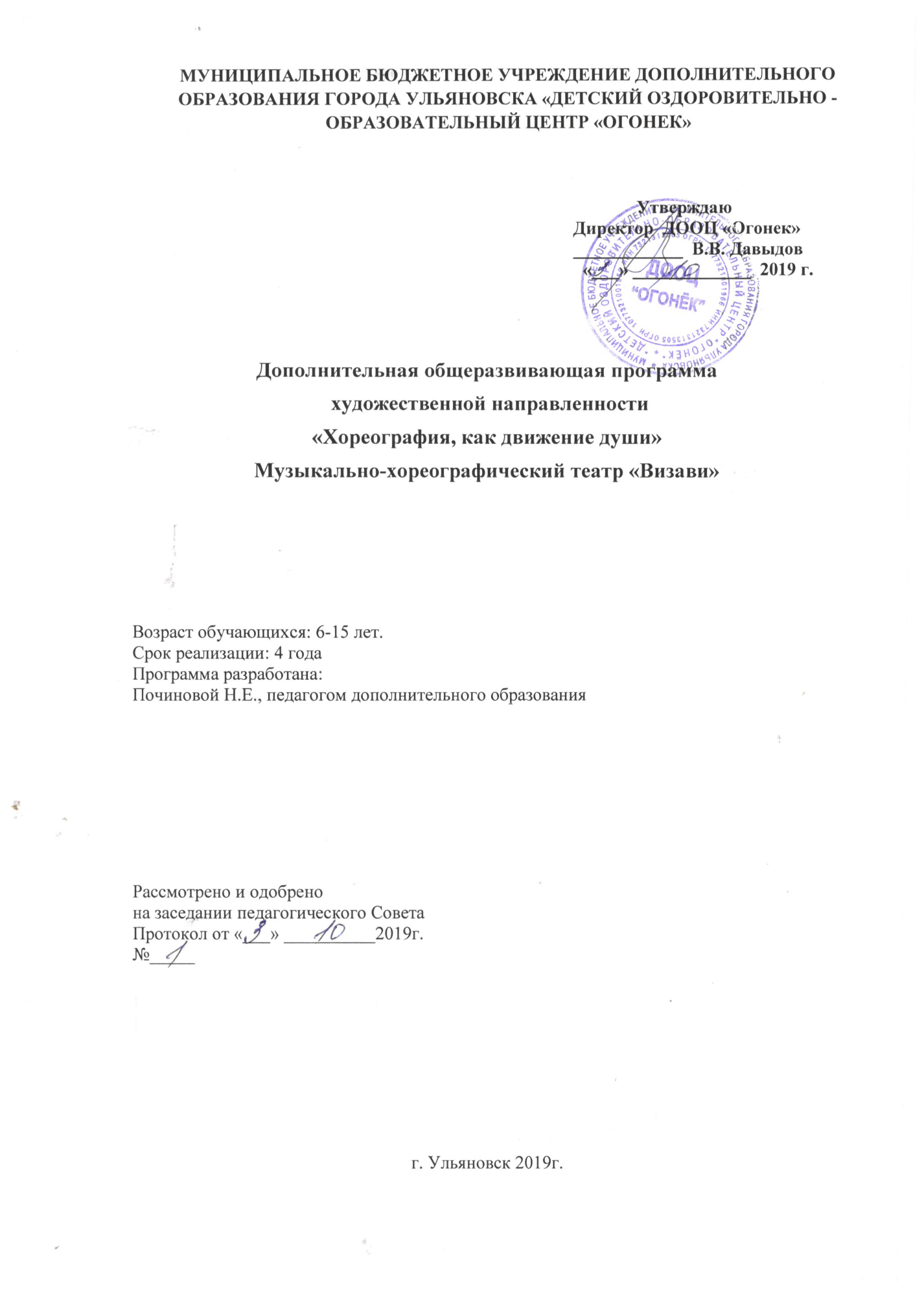 СодержаниеПояснительная  записка__________________________________	  4стр.План  организации  образовательного  процесса:Учебно – тематический  план  1 – го  года  обучения_____	  8стр.Учебно – тематический  план  2 – го  года  обучения_____	10стр.Учебно – тематический  план  3 – го  года  обучения_____	12стр.Учебно – тематический  план  4 – го  года  обучения_____	13стр.Диагностика____________________________________________	17стр.Тематический  план  на  1 – ый  год  обучения________________	21стр.Тематический  план  на  2 – ой  год  обучения________________	21стр.Тематический  план  на  3 – ий  год  обучения________________	21стр.Тематический  план  на  4 – ый  год  обучения________________ 22стр.Учебно – тематический  план  1 – го  года  обучения ( в  таблице  по  часа  и  урокам)___________________________	23стр.Учебно – тематический  план  2 – го  года  обучения( в  таблице  по  часа  и  урокам)___________________________	24стр.Учебно – тематический  план  3 – го  года  обучения ( в  таблице  по  часа  и  урокам)___________________________	25стр.Учебно – тематический  план  4 – го  года  обучения ( в  таблице  по  часа  и  урокам)___________________________	27стр.Организация  образовательного  процесса___________________	28стр.Методическое  обеспечение  образовательной  программы_____	63стр.Общий  перечень  оборудования  и  материалов_______________64стр.Словарь  терминов  и  понятий____________________________	64стр. Литература ___    _____________________________________	67стр.Пояснительная  записка.  	Данная  программа   предназначена  для  детей  школьного  возраста, занимающихся  в  коллективе,   и  рассчитана  на  4   года обучения.Актуальность программы заключается в том, что в  процессе  её  реализации  происходит удаление   внутренних  и  внешних психологических зажимов  у  детей, рассеянности внимания. Актёрское мастерство, предлагаемое на тренинговом  уровне, решает эти проблемы,  работа над образом  даёт возможность полностью раскрыть эмоции ребёнка, его  внутренний  творческий  потенциал, а  хореография  даёт  необходимую  для  этого  физическую  подготовку, так  сказать  тот  самый  материал, форму  из  которой  творческий  человек  создаёт  произведение  искусства.Новизна программы заключается в том, что она разработана на основе программы театра Бориса Эйфмана, узнаваемой особенностью, «брендом» хореографии которого является то, что практически все его постановки сюжетны и часто имеют литературную основу.Педагогическая целесообразность обусловлена в первую очередь развитием независимой, творчески сильной личности, адаптации ребёнка в современной жизни, помощи в достижении поставленных  им  целей и решении проблемы свободного времени у школьника.    	Программа имеет художественно – эстетическую направленность, является модифицированной, углубленной   - по уровню усвоения, вертикальной, комплексной и репродуктивно – творческой – по способу подачи содержания и организации учебного процесса.  Программа  предусматривает  групповые  тренинговые  занятия  и  индивидуальную  работу  над  техникой  и  ролью. Цель  программы:    	Формирование   у  ребёнка  хореографической культуры, развитие  актёрских способностей: пластическую эмоциональную выразительность, умение передавать образ и работать в коллективе (духовное  развитие  ребенка, формирование общей культуры, раскрытие  его  индивидуальности). Задачи  программы      Образовательные:Ознакомление  детей с достижениями в области хореографии.Ознакомление детей с историей балета.Обучение детей приёмам правильного (по позициям, методически грамотно) и выразительного движения в области классической, народной и эстрадной хореографии.Обучение основам музыкальной грамоты.Обучение координации в пространстве, движению в зале в музыку.Обучение французской терминологии, принятой в хореографии.Обучение детей приёмам самостоятельной и коллективной работы (изучение элементов экзерсиса, танцев, разминки), самоконтроля и взаимоконтроля.Организация постановочной работы и концертной      деятельности (разучивание танцевальных композиций, участие в          концертах и фестивалях).Обучить  основам  театрального  искусства.Обучить правильному восприятию произведения.Обучить принципам включения собственной активности.Обучить основным принципам включения внимательности.Обучить принципам работы с  партнёром, в коллективе.Обучить  принципам работы с энергетикой.Воспитательные:Формирование общей культуры личности ребёнка, способной адаптироваться в современном обществе.Воспитание эмоционального заряда, получаемого детьми от занятий.Сформировать  у  детей  чувство  партнёра.Устранить  внутренние и внешние зажимы  у  детей.Сформировать  способность  самовыражения  в  роли.Сформировать у детей общую культуру.Воспитать коммуникативные  качества гражданского самосознания.Развивающие:Формирование  у детей музыкально – ритмических навыков.Развитие координации движений и опорно – двигательного аппарата.Формирование правильной осанки.Формирование навыков вытянутого носка, стопы, колена.Формирование навыков методически грамотного исполнения элементов классического, народного и эстрадного экзерсиса.Формирование навыков методически грамотного и выразительного исполнения пластических  композиций.Формирование навыка сохранения позы.Формирование навыка стабильного, успешного выступления в концертной программе.Развить  творческий интерес  к  внутренней  жизни  духа  в  роли.Развить  все  круги  внимания.Развить  интуицию.Развить творческие способности.Развить психологическую подвижность.Развить воображение.Развить энергетику.При создании программы был учтён опыт программы Бориса Эйфмана, где хореографу интересны не только вариации движений, но и внутреннее сквозное действие, та или иная сверхзадача спектакля: «Я создаю другой балет, где самовыражение становится содержанием, в котором есть драматизм, философия, характеры, идея. И я уверен, что это балет будущего»;   книга  М. Чехова «Путь  актера» , «О  технике  актёра» М. «Искусство» 1997г., К. С. Станиславский  собрание  сочинений  3-ий  том  «Работа  актера  над  собой»,а  так  же   многих педагогов, работающих в области хореографии с детьми младшего, среднего и старшего школьного возраста: Вагановой А.Я., Базаровой, Васильевой Т.И., Пуртовой Т.В., Беликовой А.Н., Кветной О.В. Принципы дидактики данной программы:Сознательности и активностиНаглядностиПоследовательностиСвязи теории с практикойПрочностиПринцип сознательности и активности подразумевает взаимосвязь педагогического руководства с сознательной, активной творческой деятельностью учащихся.Принцип наглядности обучения – опора на реальные представления учеников.Принцип последовательности и систематичности – получение знаний в системе, последовательное их усвоение.Принцип связи теории с практикой – реализация через связь «знания – жизнь».Принцип прочности – основательное изучение материала, при котором учащиеся всегда могут воспроизвести его в памяти и показать на практике.Возрастные особенности:Программа предназначена для детей  школьного возраста (7 – 15лет).Младший школьный возраст:Ведущий вид деятельности – учебная деятельность. Дети этого возраста обладают образной памятью и наглядным мышлением, на занятиях им необходим образец. У детей этого возраста развито непроизвольное внимание, они неусидчивы, быстро утомляются, поэтому занятие должно быть разнообразно. С большим увлечением они занимаются практической работой.Средний школьный возраст – подростки – ведущий вид деятельности – интимно – личностное общение. В этом возрасте важнее становится деятельность в группе сверстников с общими интересами. Для них важен личностный успех в деятельности, удовлетворение своих интересов и некоторое общественное признание. Это возраст перехода (но ещё не стабилизации) к рационально – логическому восприятию, для которого наиболее адекватными формами станут практические занятия, групповые занятия, конкурсы, ролевые игры, общественные акции и проекты.Основная школа - формирование жизненных навыков, решение задач личностного и ценностного – смыслового самоопределения, профилактика девиантного поведения.Старшая школа. - помощь в профильной ориентация и профессиональном самоопределении. Поддержка в решении экзистенциальных проблем (самопознание, поиск смысла жизни, достижения личной идентичности).Формы контроля, проверки усвоенных знаний, умений и навыков.    	Интересное  и  оригинальное  в  актерском  плане  исполнение  постановок  из  репертуарного  плана     является, в конечном итоге оценкой усвоенных знаний и полученных умений и навыков. Оценка  качества  проводится  на  открытых занятиях   и  в  концертной  деятельности. При оценке знаний необходимо принимать во внимание индивидуальные и специальные способности ребёнка, его физическое состояние и прилежание.Условия  реализации  программыПрограмма  может  быть  реализована  при  наличии:УчениковКадрового  обеспеченияУчет  возрастных  особенностей, реального  уровня  умений  и  навыков  учениковЛичностный  подходПросторного  класса, оборудованного  гимнастическими  матами, хореографическими  станками,  зеркалами   и  в  соответствии  с  санитарно – гигиеническими  нормамиКостюмернойСцены, оборудованной  необходимым  освещением, звуковой  аппаратурой  и  одеждой  сцены  соответствующей  пожар безопасным  нормамПомещения  под  хранение  декораций  и  реквизитаВозможности  записи  фонограмм  и  музыки  на  CDКоличество занятий в неделюЗанятия проходят: 4  дня  в  неделю  по  3  часа  на  группу  в  день, из  них  4  часа- индивидуальные- по  3-4  чел.( по  1  часу  4  раза  в  неделю),  2  часа- групповые – по  7-8  чел.(по1  часу  2  раза  в  нед.) и  сводные- вся  группа- 4  часа( по  2  часа  2  раза  в  нед.). При  таком  расписание  наиболее  удачно  происходит  работа  с  физическим  и внутренним  творческим  потенциалом  каждого  ребёнка. На  индивидуальных  занятиях  происходит   подробная  работа  с  ребёнком  именно  над  тем, что  у  него  не  получается, решаются  психологические  проблемы. На  групповых  занятия  ведется  работа  над  элементами  экзерсиса, этюдами, отрывками,  отдельными  композициями. Сводное  занятие  отдаётся  под  занятие  хореографией, сценическим  движением, сценическим  боем, репетиции  и  прогоны  постановок.  Отличительной  особенностью  данной  программы  является  то, что она  объединяет  два  вида  сценического  искусства, как  сказал  М. Чехов:  «тело  должно  развиваться  под  влиянием  душевных  импульсов». Формы  и  методы  подачи  материала  подразделяются  на  теорию  и  практику. Теоретическое  занятие  может  проходить  в  форме  беседы, рассказа, просмотра  необходимых  видеозаписей. Практическое – работа  на  площадке ( творческий  поиск  методом  проб  и  ошибок),  показ  и  отработка( танца, сценического  боя).Подведение  итогов  реализации  образовательной  программы  проходит  в  конце  курса  обучения  в  форме  концерта, на  котором  наиболее  ярко  видны  достижения  учеников, качество  полученных  в  процессе  обучения  навыков.План  организации  образовательного процессаОбразовательный процесс рассчитан на 4 года обучения, составлен с учётом возрастных особенностей, состоит из тренинговых занятий и работой над образом. Форма занятий – групповая, по подгруппам, индивидуальная. Занятия проходят комбинированным методом (объяснение и практическое исполнение), методом творческого поиска (педагог ставит задачу ребёнок  методом проб и ошибок пытается её выполнить).Программа  является  вариативной: темы  и  блоки  могут  меняться  в  зависимости  от  необходимости, так  же  предусмотрены  резервные  часы (на тренинговых  занятиях, по  усмотрению  педагога  они  могут  быть  употреблены  на  другие  занятия  в  зависимости  от  степени  важности  их  в  данный  момент).1). Учебно-тематический план 1 года обучения 324 часаЦель:Изучение основ хореографии , основ  актёрского  мастерства.Задачи:1. Образовательные:Обучить  первым элементам классического экзерсисаОбучить  первым  элементам  народного  танцаОбучить  первым  элементам  эстрадного  танцаОбучить новым танцевальным композициямОбучить концентрации  внимания  в  малом, большом и  среднем  кругах  вниманияОбучить  приемам  расслабления  мышцОбучить  работе  в  коллективе2. Развивающие:Развивать гибкость и растяжкуРазвивать умение пользоваться хореографической терминологиейРазвивать умение методически правильно исполнять выученные элементы классического экзерсисаРазвивать умение исполнять выученные композиции в концертной программеРазвить  воображениеРазвить  фантазиюРазвить  интуициюРазвить творческие способности3. Воспитательные:Воспитать музыкальность исполнения элементов классического экзерсисаВоспитать музыкальность  и энергичность исполнения  выученных танцевальных композиций;Сформировать  коммуникабельность.Раздел  1. Введение. 2 часаВводное занятие – 1-е 2 занятия года. На этом занятии происходит знакомство педагога и детей, обсуждение планов на год. Раздел  2. Техника  безопасности. 1  час.Объяснение правил техники безопасности.Раздел  3. Входная  диагностика. 1  час.Знакомство  с  детьми, игра, распределение  по  группам.Раздел 4.  Хореография. 82  часа. 1).Классический  танец: начинается изучение элементов классического экзерсиса2). Народный  танец: знакомство с элементами Раздел 5. Текущая  диагностика. 1  час.Проводится  в  середине  учебного  года  для оценки  достигнутого, проверки  знаний  и  навыков  учеников, проводится  в  виде  концерта.Раздел 6. Учебно-тренировочная  работа. 216 часов.Изучение новых  номеров,  постановочная работа, исполнение композиций, отработка  элементов  композиций. Раздел  7.Концертная  деятельность. 20  часов.Выступления  в  концертах, на  конкурсах.Раздел 8. Досуговые мероприятия.  20 часов.В выделяемое время проводятся культ. походы в театр на спектакли и репетиции, для наглядности даваемого материалаРаздел 9. Итоговая  диагностика. 1 час.Подведения итогов года.Раздел 10. Итоговое  занятие. 1  час.Планирование на следующий год и на каникулярное время.2). Учебно-тематический план на второй  год  обучения  324 часа.Цель: Формирование хореографических навыков, улучшить  сосредоточение  внимания на  ощущениях  собственного  тела (чувство  непрерывной  связи  душевных  импульсов  и  физики  и  удаление  внутренних  «пробок»).Задачи:1. Образовательные:Обучение следующим элементам классического экзерсиса: rond de jambe par ter,   grand battements,поза  cou- de- pieg, battements frappe .Дальнейшее обучение методике вытягивания носков, стопы и коленей.Обучение качественному исполнению ранее выученных элементов.Обучение новым  народным  элементам: preparation  в  русском  характере,  battements tandu  в  грузинском  характере,  battements tandu jete  в  итальянском характере (занятия с 13 – 18).Обучение  новым  элементам  эстрадного  танца: прыжки, крутки, сложные  дорожки.Изучение новых танцев.Научить  чувствовать  свое  тело  как, испускающий  лучи  пульсирующий  сгусток  энергии.Обучить навыкам  энергетических  излучений.Обучить умению чувствовать партнёра.Обучить умению концентрировать внимание.Обучить приёмам расслабления.2. Развивающие:Развитие хореографической осанки.Развитие навыков широкого лёгкого шага.Развитие лёгкости прыжка.Дальнейшее развитие хореографической техники (вытянутости носка, стопы, колена, выворотности).Развить  творческие  способности.Развить  волевые  навыки: целеустремленность и  настойчивость.Развить  гибкость  тела.Развить  духовную  гибкость.Развить  сенсорную чувствительность.3. Воспитательные:Воспитание понятия взаимовыручки.Воспитание эмоционального заряда, получаемого детьми от занятий и выдаваемого им зрителю в процессе выступления.Воспитать  чувство  непрерывной  связи  между  чувством  и  движением.Воспитать  принятия  правила «чувство- движение- излучение». Раздел  1. Введение. 2  часа.Первые  занятия  являются  вводными, на  них  обсуждаются  планы  на  год. Раздел  2. Техника  безопасности. 1 час.Повторяются  требования  техники  безопасности. Раздел  3. Входная  диагностика. 1  час.Проводится  входная  диагностика.Раздел  4. Хореография.  72  часа. 1).Классический  танец: продолжается  изучение элементов классического экзерсиса2). Народный  и  эстрадный  танцы: знакомство с элементами  и их отработка;Раздел 5. Текущая  диагностика. 2  часа.Проводится  в  середине  учебного  года  для оценки  достигнутого, проверки  знаний  и  навыков  учеников, проводится  в  виде  отчётного  концерта.Раздел 6. Учебно-тренировочная  работа.  212  часов. Постановочная работа, исполнение композиций, отработка  элементов  композиций. Раздел  7. Концертная  деятельность. 16  часов.Выступления  в  концертах, на  конкурсах, в  спектаклях.Раздел  8. Досуговые  мероприятия 16  часов.Посещение  спектаклей  театров, репетиций, творческие  встречи  и  мастер-классы, просмотр  видео  записей  балетов.Раздел  9. Итоговая  диагностика (1  час).Итоговая  диагностика. Подведение  итогов  года.Раздел  10. Итоговое  занятие (1  час).Планирование  мероприятий  на  время  каникул.3). Учебно-тематический план  на  третий  год  обучения – 324 часа.Цель:   Достичь  верного,  выражения  собственных  эмоций  и  чувств  через  движение  для  более  глубокого  сосредоточения  на  образе и  идее  произведения. Задачи:1. Образовательные:Обучение новым, более сложным элементам экзерсиса.Обучение новым  формам  эстрадного  танца.Обучить  верному  определению  чувства  или  внутреннего  импульса (выбрать  действенное  название) и  органичному  переходу  его  в  действие.Обучить  понятию  характерности.2. Развивающие:Развивать навыки, полученные в предыдущие годы обучения.Развивать умение методически грамотно, технично, выразительно исполнять выученный материал.Развить  чувство  партнера.Развить  творческие  способности.Развить  волевые  навыки -  настойчивость  и  целеустремленность.Развить  сенсорные  способности.Развить  «нештамповое» мышление.3. Воспитательные:Воспитать  неординарное  мышление.Воспитание умения получать удовольствия от физических нагрузок. Воспитать  способность  мыслить  в  танце,  находить  его идею.Воспитать  способность  к  внешнему  и  внутреннему  воплощению  идеи  танца.Раздел  1. Введение. 2  часа.Первые  занятия  является  вводными, на  ни  обсуждаются  планы  на  год. Раздел  2. Техника  безопасности.1 час.Повторяются  требования  техники  безопасности. Раздел  3. Входная  диагностика. 1  час.Проводится  входная  диагностика.Раздел  4 . Хореография. 144 часа. 1)	Классический  танец: начинается изучение сложных элементов классического экзерсиса;2) 	Народный  танец: знакомство со сложными  элементами ;3)	Эстрадный танец: знакомство с более сложными элементами, изучения  «модерн».Раздел 5. Текущая  диагностика. 2  часа.Проводится  в  середине  учебного  года  для оценки  достигнутого, проверки  знаний  и  навыков  учеников, проводится  в  виде  отчётного  концерта.Раздел 6.  Учебно-тренировочная  работа.  136 часов.Постановочная работа, исполнение композиций, отработка  элементов  композиций; проходит  работа  над   образом  изучаемого  танца, композиции, работа  над  ролью,  над  выразительностью  исполнения  танцевальных  движений, импровизация  под  музыку, постановка  учениками  собственных  номеров.Раздел  8. Концертная  деятельность . 16  часовВыступления  в  концертах, на  конкурсах, в  спектаклях.Раздел  9. Досуговые  мероприятия. 20  часов.Посещение  спектаклей  театров, репетиций, творческие  встречи  и  мастер-классы, просмотр  видео  записей  балетов.Раздел  10. Итоговая  диагностика. 1  час.Итоговая  диагностика. Подведение  итогов  года.Раздел  11. Итоговое  занятие. 1  час.Планирование  мероприятий  на  время  каникул.4). Учебно-тематический  план  на  4 год  обучения. 324 часа.Цель: Качественное  исполнение  всех  постановок  без  технических  недостатков и  импровизация  в  заданных  предлагаемых  обстоятельствах (творческое  раскрепощение  и  самовыражение  в  роли).Задачи:Образовательные:Обучить  понятию  «лёгкости»   исполнения  экзерсиса.Обучить  понятию  импровизаци.Научить  определять  мысль  произведения  и  последовательно  идти  по  ней.Научить  пользоваться  своими  полученными  навыками  для  творческой  импровизации.Обучить  как  вести  перспективу  роли  от  начала  композиции до  конца.Обучить понятию  ансамбля.Развивающие:Развить  «легкость»  исполнения  танцевальных  па.Развить  творческие  способности.Развить  волевые навыки - настойчивость  и  целеустремленность.Развить  неординарное  мышление.Развить  внимание.Развить  подвижность  физического  и  духовного  аппаратов.Развить  чувство  партнера.Воспитательные:Воспитание  чувства  ответственности  за  партнёра  и  коллектив  в  целом.Воспитать  способность  к  импровизации  в  данных  предлагаемых  обстоятельствах.Воспитать  осознание  собственного  верного  понимания  идеи  произведения.Воспитать  сознание  верного  пути  от  восприятия  музыки, текста  к  воплощению  его  на  сцене.Воспитать  чувство  ансамбля  в  коллективе.Раздел  1. Введение. 1 час.Первое  занятие  является  вводным, на  нем  обсуждаются  планы  на  год. Раздел  2. Техника  безопасности. 1 час.Повторяются  требования  техники  безопасности. Раздел  3. Входная  диагностика. 1  час.Проводится  входная  диагностика.Раздел  4. Хореография. 72  часа.1)  Классический танец: отработка и изучение сложных элементов;2)  Народный танец: отработка и изучение сложных элементов;3)  Эстрадный танец  и модерн: отработка и изучение сложных элементов.Раздел 5. Текущая  диагностика. 1  час.Проводится  в  середине  учебного  года  для оценки  достигнутого, проверки  знаний  и  навыков  учеников, проводится  в  виде  отчётного  концерта.Раздел  6. Учебно-тренировочная  работа. 10 часовИзучение новых  номеров,  постановочная работа, исполнение композиций, отработка  элементов  композиций  и  спектаклей, индивидуальная  работа  над  каждой ролью, работа  над  пластическими  этюдами, показ  самостоятельных  работ, разработка  сольных  композиций.Раздел  7. Концертная  деятельность. 16  часов.Выступления  в  концертах, на  конкурсах, в  спектаклях.Раздел  8. Досуговые  мероприятия. 20  часов.Посещение  спектаклей  театров, репетиций, творческие  встречи  и  мастер-классы, просмотр  видео  записей  балетов.Раздел  9. Итоговая  диагностика. 1  час.Итоговая  диагностика. Подведение  итогов  года.Раздел  10. Итоговое  занятие. 1  час.Планирование  мероприятий  на  время  каникул.3.  Ожидаемые результаты.К  концу  первого  года  обучения  ребёнок  Должен  знать:историю хореографии;элементарные танцевальные термины;элементарные танцевальные движения;как определить характер музыки, размер, такт, сильную долю в такте;какие есть позиции ног и рук.Должен  уметь:координировать движения;двигаться по залу в перестановках и с нужными интерваламиправильно исполнять позиции ног и рук;стараться держать правильную осанку;культурно общаться в коллективе с педагогом и товарищами.К концу второго года обучения ребёнок Должен знать:как  методически правильно исполнять выученные за 2 года элементы классического и народного экзерсиса;как правильно вытягивать носок, стопу, колено;кыученные танцевальные композиции;как концентрировать внимание;основные  понятия  и  термины  актёрского  мастерства;знать приёмы расслабления;что  такое  ритм.Должен уметь:держать спинку;исполнять «мостик» и «шпагат»;технично исполнять выученные элементы классического экзерсиса;исполнять танцевальные композиции в концертной программе; органично  существовать  в  этюдах  и  тренингах  по  актёрскому  мастерству;уметь фантазировать под услышанную музыку;не боясь идти на выполнение тренинга;уметь  двигаться  под  музыку;уметь  работать  в  коллективе.К концу третьего года обучения ребёнок Должен знать:как правильно называются и исполняются все проученные за 3 года элементы экзерсиса;как чувствовать своего партнера;как работать в паре;как сконцентрировать своё внимание;как расслабить ту или иную мышцу;как связать чувство, излучение и движение.Должен уметь:исполнять все проученные за 3 года элементы экзерсиса и танцевальные композиции;выразительно исполнять танцевальные композиции;чувствовать своё тело как сгусток энергии;концентрировать внимание;работать в паре, в коллективе;выстроить  «предлагаемые  обстоятельства».Иметь навык:широкого, лёгкого, чёткого шага;лёгкого прыжка;сенсорной чувствительности;излучения энергии; «действия» на  «площадке»;погружения в  предлагаемые  обстоятельства.К концу четвёртого года обучения ребёнок  Должен знать:как  исполнить все проученные за 4года элементы классического, народного, эстрадного тренажа;как выражать движением чувства, вызванные мыслью;как органично перейти от чувства к действию;как понять мысль танца, его идею;работать  с  предметом;технически правильно  выполнять  падения;как  правильно  выполнить  любой  кульбит.Должен уметь:исполнить все проученные за 4 года элементы классического, народного, эстрадного тренажа.исполнить технически правильно, эмоционально и выразительно проученные танцевальные композиции;самостоятельно  провести разминку со знанием терминологии у младших детей;выражать движением чувства, вызванные мыслью;верно  определять  мысль;органично  существовать  в  отрывке, пластическом  этюде, танце; «нешаблонно»  мыслить;Иметь навык:постановки  небольших танцевальных композиций;сенсорной чувствительности;неординарного мышления;«нешаблонного» внимания;актёрской  работы  над  образом  в  танце, этюде;выполнения  акробатических  элементов. Диагностика.1 год обучения:Диагностика  проходит  в  виде  отчётного  занятия, оценки  выставляются  по  следующим  критериям:Входная диагностика:знание основных хореографических понятий;позиции ног;позиции рук;музыкальность движений;знание танцевальных композиций;умение перестраиваться, сохранять интервалы;танцевальность;умение слушать музыку;артистизм.Текущая  диагностика:plie;sissonne;releve;por de bras;battements tendus;работа  на  уроке.Итоговая диагностика:battements tendus jete;вытянутость носка, стопы, колена;осанка;«мостик»;«шпагаты»;танцевальные композиции;показ  этюдов.2  год  обучения:Диагностика  проходит  в  виде  отчётного  занятия (концерта). Оценки  выставляются  по  следующим  критериям:Входная диагностика:plie;releve;sissone;por de bras;battements tendus;battements tendus jete;навык вытянутых носков, колен;исполнение танцев;«шпагат»;«мостик»;артистизм, выполнение тренингов, этюды.Текущая  диагностика:plie;releve;sissone;por de bras;battements tendus;battements tendus jete;rond de jambe parter;самостоятельная  работа, этюды, композиции;умение  работать  с  простыми  предметами;умение чувствовать партнёра.Итоговая диагностика:battements tendu;battements tendu jete;grand battements battements frappe;танцы;исполнение  композиций.3  год  обучения:Диагностика  проходит  в  виде  отчётного  занятия (концерта). Оценки  выставляются  по  следующим  критериям:Входная диагностика:Хореография:plie;releve;sissone;por de bras;battements tendus;battements tendus jete;rond de jambe parter;элементы  народного  экзерсиса;элементы  эстрадного  экзерсиса;танцы;работа  в  этюдах, органичность;акробатические  упражнения  и  элементы.Текущая  диагностика:grand battements battements frape;танцы;allegro;Умение выражать движением чувства, вызванные музыкой;элементы  сценического  боя; Умение органично переводить чувство в движение.Итоговая диагностика:классический экзерсис у станка;народный станок;середина;эстрадная разминка;танцевальные композиции;целеустремлённость;настойчивость;воображение;работа  над  ролью;понимание идеи произведения;неординарность мышления;связки  сценического  боя.4 год обучения:Диагностика  проходит  в  виде  отчётного  занятия. Оценки  выставляются  по  следующим  критериям:Входная диагностика:классический экзерсис у станка;народный станок;середина;эстрадная разминка;танцевальные композиции;целеустремлённость;настойчивость;воображение;понимание идеи произведения;неординарность мышления;органичность.Текущая  диагностика:техническое  исполнение  всех  танцевальных  элементов  постановок  и  пластических  композиций;лёгкость  и  качество  исполнения  базовых  элементов  экзерсиса;качество  работы  ученика  при  подготовке  постановки;уровень  сложности  выполняемых  элементов  постановки;понятие импровизации  в  заданных предлагаемых  обстоятельствах;качество  работы  ученика  при  подготовке  постановки;творческая импровизация.качество  выполнения  всех  акробатических  элементов  постановки; уровень  сложности  выполняемых  элементов  постановки.Итоговая диагностика:качественное  исполнение  своей партии  без  технических  недостатков;индивидуальные  достижения;определение мысли роли  и последовательное движение по ней;имеет  навык  верного  определения мысли;умение воплощать на сцене чувства, вызванные событием  в  роли;осознание  верного  пути от восприятия чувства  и  мысли к воплощению их на сцене.Учебно – тематический план  1 года обучения2 года обучения3 года обучения4 года обученияСодержание  образовательного  процесса.1  год  обучения.Занятие  № 1ВВЕДЕНИЕ. Теоретическое занятие. Происходит  знакомство  детей  с  педагогом  и  наоборот, обсуждаются  планы  на  год. Тема - «Искусство  хореографии»: просмотр видео записей и фото материалов лучших хореографических  коллективов мира; просмотр видео записей и фото материалов хореографического коллектива «Визави».Цель  занятия: приём детей в коллектив, ознакомление детей с изучаемым курсом.Задачи: ознакомление детей с искусством хореографии;ознакомление детей с достижениями в области хореографии;ознакомление детей с историей балета;- развитие интереса к занятиям хореографией.Оборудование  и  материалы:  учебный кабинет; компьютер; иллюстрационный материал и литература.Методы и формы подачи материала: беседа, рассказ, просмотр видео записей.Виды и способы работы: фронтальный и групповой.Литература: №1;2;3;8;10;13;22.Работа  с  родителями: знакомство, запись  данных  в  журнал. Занятие  №2ТЕХНИКА  БЕЗОПАСНОСТИ. Теория. Проводится  инструктаж  по  технике  безопасности  в  классе  с  последующей  росписью  в  журнале.Цель  занятия: объяснение требований техники безопасности.Задачи: ознакомление детей с техникой безопасности во время занятий,воспитание культуры  поведения на занятиях.Оборудование  и  материалы:  учебный кабинет; журнал.Методы и формы подачи материала: беседа, рассказ.Виды и способы работы: фронтальный и групповой.Занятие  №3ВХОДНАЯ  ДИАГНОСТИКА. Практика. Просмотр детей: умение их двигаться под музыку, знания «право – лево, осанка, танцевальность (проводятся  танцевальные  игры)Цель  занятия: распределение  детей  по  подгруппам  в  зависимости  от  их  данных.Задачи: формирование  подгрупп.Виды и способы работы: фронтальный, групповой.Методы и формы подачи материала: беседа, рассказ.Оборудование и материалы: зеркала, музыкальный центр, компакт диски, фортепиано.Занятие  №4РИТМИКА. Азбука  музыкального  движения: музыкально – ритмическая деятельность или ритмическая разминка.Практика: разминка  на  разогревание  и  растяжку  мышц  ног, спины, шеи, рук, стоп.Ученики  приобретают  навыки  растяжки, гибкости, работы  в  коллективе, внимания  к  объяснениям  педагога, знакомятся  с  такими  понятиями  как  гибкость, растяжка, ритм, линия  танца, движения  под  музыку. Цель  занятия: научить ребёнка двигаться в музыку.Задачи: научить слушать музыку;научить различать музыку по характеру (громкая, тихая, громче, тише, высокий регистр, низкий.)научить ритмично двигаться в соответствии с различным характером музыки;Виды  и  способы  работы: фронтальный и групповой.Методы  и  формы  подачи  материала: практика.Формы  проверки  полученных  знаний, умений, навыков: педагог  ставит  задачу- ученик  выполняет  её  на  середине, а остальные  ученики  называют  ошибки и что  было  сделано  правильно.Оборудование  и  материалы: учебный кабинет;  музыкальный центр; зеркала; коврик; станок.Литература: №3;7;9;14.Занятие  №5РИТМИКА. Азбука  музыкального  движения: музыкально – ритмическая деятельность или ритмическая разминка.Практика: разминка  на  разогревание  и  растяжку  мышц  ног, спины, шеи, рук, стоп.Ученики  приобретают  навыки  растяжки, гибкости, работы  в  коллективе, внимания  к  объяснениям  педагога, знакомятся  с  такими  понятиями  как  гибкость, растяжка, ритм, линия  танца, движения  под  музыку. Цель  занятия: научить ребёнка двигаться в музыку.Задачи: научить переходить от умеренному к быстрому или медленному;научить отмечать в движении метр (сильную долю такта), метрическую пульсацию и простейший ритмический рисунок в хлопках, притопах;научить менять движения в соответствии с двух, трёх частной формой и музыкальными фразами.Виды  и  способы  работы: фронтальный и групповой.Методы  и  формы  подачи  материала: практика.Формы  проверки  полученных  знаний, умений, навыков: педагог  ставит  задачу- ученик  выполняет  её  на  середине, а остальные  ученики  называют  ошибки и что  было  сделано  правильно.Оборудование  и  материалы: учебный кабинет;  музыкальный центр; зеркала; коврик; станок.Литература: №3;7;9;14.Занятие  №6РИТМИКА. Азбука  музыкального  движения: музыкально – ритмическая деятельность или ритмическая разминка.Практика: разминка  на  разогревание  и  растяжку  мышц  ног, спины, шеи, рук, стоп.Ученики  приобретают  навыки  растяжки, гибкости, работы  в  коллективе, внимания  к  объяснениям  педагога, знакомятся  с  такими  понятиями  как  гибкость, растяжка, ритм, линия  танца, движения  под  музыку. Цель  занятия: научить ребёнка двигаться в музыку.Задачи: научить переходить от умеренному к быстрому или медленному;научить отмечать в движении метр (сильную долю такта), метрическую пульсацию и простейший ритмический рисунок в хлопках, притопах.Виды  и  способы  работы: фронтальный и групповой.Методы  и  формы  подачи  материала: практика.Формы  проверки  полученных  знаний, умений, навыков: педагог  ставит  задачу- ученик  выполняет  её  на  середине, а остальные  ученики  называют  ошибки и что  было  сделано  правильно.Оборудование  и  материалы: учебный кабинет;  музыкальный центр; зеркала; коврик; станок.Литература: №3;7;9;14.Занятие  №7РИТМИКА. Азбука  музыкального  движения: музыкально – ритмическая деятельность или ритмическая разминка.Практика: разминка  на  разогревание  и  растяжку  мышц  ног, спины, шеи, рук, стоп.Ученики  приобретают  навыки  растяжки, гибкости, работы  в  коллективе, внимания  к  объяснениям  педагога, знакомятся  с  такими  понятиями  как  гибкость, растяжка, ритм, линия  танца, движения  под  музыку. Цель  занятия: научить ребёнка двигаться в музыку.Задачи: научить менять движения в соответствии с двух, трёх частной формой и музыкальными фразами;дать понятия о 3 жанрах музыки (песня – танец – марш).Виды  и  способы  работы: фронтальный и групповой.Методы  и  формы  подачи  материала: практика.Формы  проверки  полученных  знаний, умений, навыков: педагог  ставит  задачу- ученик  выполняет  её  на  середине, а остальные  ученики  называют  ошибки и что  было  сделано  правильно.Оборудование  и  материалы: учебный кабинет;  музыкальный центр; зеркала; коврик; станок.Литература: №3;7;9;14.Занятие  №8РИТМИКА. Азбука  музыкального  движения: музыкально – ритмическая деятельность или ритмическая разминка.Практика: разминка  на  разогревание  и  растяжку  мышц  ног, спины, шеи, рук, стоп.Ученики  приобретают  навыки  растяжки, гибкости, работы  в  коллективе, внимания  к  объяснениям  педагога, знакомятся  с  такими  понятиями  как  гибкость, растяжка, ритм, линия  танца, движения  под  музыку. Цель  занятия: научить ребёнка двигаться в музыку.Задачи: дать понятие и обучить методике исполнения позиций рук и ногВиды  и  способы  работы: фронтальный и групповой.Методы  и  формы  подачи  материала: практика.Формы  проверки  полученных  знаний, умений, навыков: педагог  ставит  задачу- ученик  выполняет  её  на  середине, а остальные  ученики  называют  ошибки и что  было  сделано  правильно.Оборудование  и  материалы: учебный кабинет;  музыкальный центр; зеркала; коврик; станок.Литература: №3;7;9;14.Занятие  №9РИТМИКА. Азбука  музыкального  движения: музыкально – ритмическая деятельность или ритмическая разминка.Практика: разминка  на  разогревание  и  растяжку  мышц  ног, спины, шеи, рук, стоп.Ученики  приобретают  навыки  растяжки, гибкости, работы  в  коллективе, внимания  к  объяснениям  педагога, знакомятся  с  такими  понятиями  как  гибкость, ритм, линия  танца, движения  под  музыку, полупальцы.Цель  занятия: научить ребёнка двигаться в музыку.Задачи: развить навык пружинного движения;развить умение подниматься на полупальцы.Виды  и  способы  работы: фронтальный и групповой.Методы  и  формы  подачи  материала: практика.Формы  проверки  полученных  знаний, умений, навыков: педагог  ставит  задачу- ученик  выполняет  её  на  середине, а остальные  ученики  называют  ошибки и что  было  сделано  правильно.Оборудование  и  материалы: учебный кабинет;  музыкальный центр; зеркала; коврик; станок.Литература: №3;7;9;14.Занятие  №10РИТМИКА. Азбука  музыкального  движения: музыкально – ритмическая деятельность или ритмическая разминка.Практика: разминка  на  разогревание  и  растяжку  мышц  ног, спины, шеи, рук, стоп.Ученики  приобретают  навыки  растяжки, гибкости, работы  в  коллективе, внимания  к  объяснениям  педагога, знакомятся  с  такими  понятиями  как  гибкость, ритм, линия  танца, движения  под  музыку;Цель  занятия: научить ребёнка двигаться в музыку.Задачи: развить умение выводить поочерёдно ножки вперёд, назад, в стороны;развить координацию движений;развить умение двигаться в нужном направлении и перестраиваться, не сталкиваясь друг с другом.Виды  и  способы  работы: фронтальный и групповой.Методы  и  формы  подачи  материала: практика.Формы  проверки  полученных  знаний, умений, навыков: педагог  ставит  задачу- ученик  выполняет  её  на  середине, а остальные  ученики  называют  ошибки и что  было  сделано  правильно.Оборудование  и  материалы: учебный кабинет;  музыкальный центр; зеркала; коврик; станок.Литература: №3;7;9;14.Занятие  №11РИТМИКА. Азбука  музыкального  движения: музыкально – ритмическая деятельность или ритмическая разминка.Практика: разминка  на  разогревание  и  растяжку  мышц  ног, спины, шеи, рук, стоп.Ученики  приобретают  навыки  растяжки, гибкости, работы  в  коллективе, внимания  к  объяснениям  педагога, знакомятся  с  такими  понятиями  как  приставной шаг, марш, подскоки, шаг – галоп, польки, боковой галоп.Цель  занятия: научить ребёнка двигаться в музыку.Задачи: развить умение исполнять простые танцевальные движения: приставной шаг, марш, подскоки, шаг – галоп, польки, боковой галоп.Виды  и  способы  работы: фронтальный и групповой.Методы  и  формы  подачи  материала: практика.Формы  проверки  полученных  знаний, умений, навыков: педагог  ставит  задачу- ученик  выполняет  её  на  середине, а остальные  ученики  называют  ошибки и что  было  сделано  правильно.Оборудование  и  материалы: учебный кабинет;  музыкальный центр; зеркала; коврик; станок.Литература: №3;7;9;14.Занятие  №12РИТМИКА. Азбука  музыкального  движения: музыкально – ритмическая деятельность или ритмическая разминка.Практика: разминка  на  разогревание  и  растяжку  мышц  ног, спины, шеи, рук, стоп.Ученики  приобретают  навыки  растяжки, гибкости, работы  в  коллективе, внимания  к  объяснениям  педагога, знакомятся  с  такими  понятиями  как  позиций рук и ног. Цель  занятия: научить ребёнка двигаться в музыку.Задачи: дать понятие и обучить методике исполнения позиций рук и ног.Виды  и  способы  работы: фронтальный и групповой.Методы  и  формы  подачи  материала: практика.Формы  проверки  полученных  знаний, умений, навыков: педагог  ставит  задачу- ученик  выполняет  её  на  середине, а остальные  ученики  называют  ошибки и что  было  сделано  правильно.Оборудование  и  материалы: учебный кабинет;  музыкальный центр; зеркала; коврик; станок.Литература: №3;7;9;14.Занятие  №13РИТМИКА. Партерная  гимнастика: Теория – объяснение техники исполнения определённых упражнений (упражнения на развитие стопы, на растяжки:  «складки», «лягушка», «книжка», «уголок», «Кисонька», волны, «берёзка»…) описание упражнений даны в приложенииПрактика – все эти упражнения по мере выучивания повторяются на каждом занятии по несколько раз.Ученики  приобретают  навыки  растяжки, гибкости, работы  в  коллективе, внимания  к  объяснениям  педагога.Цель  занятия: развитие гибкости, силы, выносливости, быстроты, растяжки.Задачи: научить ребёнка комплексу упражнений, исполняемых на полу,развить мышцы стопы.Виды  и  способы  работы: фронтальный и групповой.Методы  и  способы  подачи  материала: практика, рассказФормы  проверки  полученных  знаний, умений, навыков: педагог  ставит  задачу- ученик  выполняет  её  на  середине, а остальные  ученики  называют  ошибки и что  было  сделано  правильно.Оборудование  и  материалы: учебный кабинет;  музыкальный центр; зеркала; коврик; станок.Литература: №2;3;9;14Занятие  №14РИТМИКА. Партерная  гимнастика: Теория – объяснение техники исполнения определённых упражнений (упражнения на развитие стопы, на растяжки:  «складки», «лягушка», «книжка», «уголок», «Кисынька», волны, «берёзка»…) описание упражнений даны в приложенииПрактика – все эти упражнения по мере выучивания повторяются на каждом занятии по несколько разУченики  приобретают  навыки  растяжки, гибкости, работы  в  коллективе, внимания  к  объяснениям  педагога.Цель  занятия: развитие гибкости, силы, выносливости, быстроты, растяжки.Задачи: научить ребёнка комплексу упражнений, исполняемых на полу, развить растяжку за коленями.Виды  и  способы  работы: фронтальный и групповой.Методы  и  способы  подачи  материала: практика, рассказФормы  проверки  полученных  знаний, умений, навыков: педагог  ставит  задачу- ученик  выполняет  её  на  середине, а остальные  ученики  называют  ошибки и что  было  сделано  правильно.Оборудование  и  материалы: учебный кабинет;  музыкальный центр; зеркала; коврик; станок.Литература: №2;3;9;14Занятие  №15РИТМИКА. Партерная  гимнастика: Теория – объяснение техники исполнения определённых упражнений (упражнения на развитие стопы, на растяжки:  «складки», «лягушка», «книжка», «уголок», «Кисынька», волны, «берёзка»…) описание упражнений даны в приложенииПрактика – все эти упражнения по мере выучивания повторяются на каждом занятии по несколько раз.Ученики  приобретают  навыки  растяжки, гибкости, работы  в  коллективе, внимания  к  объяснениям  педагога.Цель  занятия: развитие гибкости, силы, выносливости, быстроты, растяжки.Задачи: научить ребёнка комплексу упражнений, исполняемых на полу, развить паховую выворотность.Виды  и  способы  работы: фронтальный и групповой.Методы  и  способы  подачи  материала: практика, рассказФормы  проверки  полученных  знаний, умений, навыков: педагог  ставит  задачу- ученик  выполняет  её  на  середине, а остальные  ученики  называют  ошибки и что  было  сделано  правильно.Оборудование  и  материалы: учебный кабинет;  музыкальный центр; зеркала; коврик; станок.Литература: №2;3;9;14Занятие  №16РИТМИКА. Партерная  гимнастика: Теория – объяснение техники исполнения определённых упражнений (упражнения на развитие стопы, на растяжки:  «складки», «лягушка», «книжка», «уголок», «Кисонька», волны, «берёзка»…) описание упражнений даны в приложенииПрактика – все эти упражнения по мере выучивания повторяются на каждом занятии по несколько разУченики  приобретают  навыки  растяжки, гибкости, работы  в  коллективе, внимания  к  объяснениям  педагога.Цель  занятия: развитие гибкости, силы, выносливости, быстроты, растяжки.Задачи: научить ребёнка комплексу упражнений, исполняемых на полу, развить мышцы спины.Виды  и  способы  работы: фронтальный и групповой.Методы  и  способы  подачи  материала: практика, рассказФормы  проверки  полученных  знаний, умений, навыков: педагог  ставит  задачу - ученик  выполняет  её  на  середине, а остальные  ученики  называют  ошибки и что  было  сделано  правильно.Оборудование  и  материалы: учебный кабинет;  музыкальный центр; зеркала; коврик; станок.Литература: №2;3;9;14Занятие  №17РИТМИКА. Партерная  гимнастика: Теория – объяснение техники исполнения определённых упражнений (упражнения на развитие стопы, на растяжки:  «складки», «лягушка», «книжка», «уголок», «Кисонька», волны, «берёзка»…) описание упражнений даны в приложенииПрактика – все эти упражнения по мере выучивания повторяются на каждом занятии по несколько разУченики  приобретают  навыки  растяжки, гибкости, работы  в  коллективе, внимания  к  объяснениям  педагога.Цель  занятия: развитие гибкости, силы, выносливости, быстроты, растяжки.Задачи: научить ребёнка комплексу упражнений, исполняемых на полу, развить мышцы прессаВиды  и  способы  работы: фронтальный и групповой.Методы  и  способы  подачи  материала: практика, рассказФормы  проверки  полученных  знаний, умений, навыков: педагог  ставит  задачу - ученик  выполняет  её  на  середине, а остальные  ученики  называют  ошибки и что  было  сделано  правильно.Оборудование  и  материалы: учебный кабинет;  музыкальный центр; зеркала; коврик; станок.Литература: №2;3;9;14Занятие  №18РИТМИКА. Партерная  гимнастика: Теория – объяснение техники исполнения определённых упражнений (упражнения на развитие стопы, на растяжки:  «складки», «лягушка», «книжка», «уголок», «Кисынька», волны, «берёзка»…) описание упражнений даны в приложенииПрактика – все эти упражнения по мере выучивания повторяются на каждом занятии по несколько разУченики  приобретают  навыки  растяжки, гибкости, работы  в  коллективе, внимания  к  объяснениям  педагога.Цель  занятия: развитие гибкости, силы, выносливости, быстроты, растяжки.Задачи: научить ребёнка комплексу упражнений, исполняемых на полу, воспитать в ребёнке умение трудится и не бояться физической боли.Виды  и  способы  работы: фронтальный и групповой.Методы  и  способы  подачи  материала: практика, рассказФормы  проверки  полученных  знаний, умений, навыков: педагог  ставит  задачу - ученик  выполняет  её  на  середине, а остальные  ученики  называют  ошибки и что  было  сделано  правильно.Оборудование  и  материалы: учебный кабинет;  музыкальный центр; зеркала; коврик; станок.Литература: №2;3;9;14Занятие  №19ДОСУГОВОЕ  МЕРОПРИЯТИЕ. Поход  на  природуЦель  занятия: сплочение  коллектива.Задачи: научить детей общаться в коллективе;научить детей правильно организовывать свой досуг;развить умение организовывать отдых и работу.Занятие  №20РИТМИКА. Партерная  гимнастика: Теория – объяснение техники исполнения определённых упражнений (упражнения на развитие стопы, на растяжки:  «складки», «лягушка», «книжка», «уголок», «Кисонька», волны, «берёзка»…) описание упражнений даны в приложенииПрактика – все эти упражнения по мере выучивания повторяются на каждом занятии по несколько разУченики  приобретают  навыки  растяжки, гибкости, работы  в  коллективе, внимания  к  объяснениям  педагога.Цель  занятия: развитие гибкости, силы, выносливости, быстроты, растяжки.Задачи: научить ребёнка комплексу упражнений, исполняемых на полу, развить мышцы спины.Виды  и  способы  работы: фронтальный и групповой.Методы  и  способы  подачи  материала: практика, рассказФормы  проверки  полученных  знаний, умений, навыков: педагог  ставит  задачу - ученик  выполняет  её  на  середине, а остальные  ученики  называют  ошибки и что  было  сделано  правильно.Оборудование  и  материалы: учебный кабинет;  музыкальный центр; зеркала; коврик; станок.Литература: №2;3;9;14Занятие  №21РИТМИКА. Партерная  гимнастика: Теория – объяснение техники исполнения определённых упражнений (упражнения на развитие стопы, на растяжки:  «складки», «лягушка», «книжка», «уголок», «Кисонька», волны, «берёзка»…) описание упражнений даны в приложенииПрактика – все эти упражнения по мере выучивания повторяются на каждом занятии по несколько разУченики  приобретают  навыки  растяжки, гибкости, работы  в  коллективе, внимания  к  объяснениям  педагога.Цель  занятия: развитие гибкости, силы, выносливости, быстроты, растяжки.Задачи: научить ребёнка комплексу упражнений, исполняемых на полу, развить растяжку за коленями.Виды  и  способы  работы: фронтальный и групповой.Методы  и  способы  подачи  материала: практика, рассказФормы  проверки  полученных  знаний, умений, навыков: педагог  ставит  задачу - ученик  выполняет  её  на  середине, а остальные  ученики  называют  ошибки и что  было  сделано  правильно.Оборудование  и  материалы: учебный кабинет;  музыкальный центр; зеркала; коврик; станок.Литература: №2;3;9;14Занятие  №22РИТМИКА. Танцевальные  игры: к танцевальным играм относятся командные и парные эстафеты, игры: « Кот и мыши», «Птички без домика», «Чей круг быстрее соберётся», «Кто тише», «Займи свой круг», «Мой танец». Сначала объясняются условия игры – это теоретическая часть, она заключается в нескольких словахПрактическая – дети играют на каждом занятии в 1, 2 игры, повторяя их по несколько разРазвивается  навык  творческого  общения  в  коллективе, взаимопонимания, доверия.Цель  занятия: разнообразя занятие, дать детям то, что они любят больше всего – игру, которая продолжит образовательный процесс.Задачи: научить общаться в коллективе, отвлечь детей то трудной работы, развивая их физически;научить их быстро ориентироваться в зале, перестраиваться.Виды  и  способы  работы: фронтальный и групповой.Методы  и  способы  подачи  материала: практика, рассказФормы  проверки  полученных  знаний, умений, навыков: педагог  ставит  задачу - ученик  выполняет  её  на  середине, а остальные  ученики  называют  ошибки и что  было  сделано  правильно.Оборудование  и  материалы: учебный кабинет;  музыкальный центр; зеркала; коврик; станок.Литература: №3;7;9;14.Занятие  №23УЧЕБНО  - ТРЕНИРОВАЧНАЯ  РАБОТА. Разучивание  танцев: регулярно проводимые учебно-тренировочные занятия являются непременным условием творческих успехов  коллектива. Практика: происходит  постепенное  разучивание  и  отработка  элементов  танцевальной  композиции, её  рисунка. Дети  учатся  применять  на  практике  навыки  полученные  на  разминке  для  правильного  выполнения  элементов  танца.Цель  занятия: отработка  элементов и целиком танцев.Задачи:  разучить  с  детьми  элементы  и  композиции  танцев.Виды  и  способы  работы: фронтальный и групповой.Методы  и  способы  подачи  материала: практика;Формы  проверки  полученных  знаний, умений, навыков: педагог  ставит  задачу - ученик  выполняет  её  на  середине, а остальные  ученики  называют  ошибки и что  было  сделано  правильно.Оборудование  и  материалы: учебный кабинет;  музыкальный центр; зеркала; коврик; станок.Литература: №3;7;9;14.Занятие  №24УЧЕБНО  - ТРЕНИРОВАЧНАЯ  РАБОТА. Разучивание  танцев: регулярно проводимые учебно – тренировочные занятия являются непременным условием творческих успехов  коллектива; Практика: происходит  постепенное  разучивание  и  отработка  элементов  танцевальной  композиции, её  рисунка. Дети  учатся  применять  на  практике  навыки  полученные  на  разминке  для  правильного  выполнения  элементов  танца.Цель  занятия: отработка  элементов и целиком танцев.Задачи:  разучить  с  детьми  элементы  и  композиции  танцев.Виды  и  способы  работы: фронтальный и групповой.Методы  и  способы  подачи  материала: практика.Формы  проверки  полученных  знаний, умений, навыков: педагог  ставит  задачу - ученик  выполняет  её  на  середине, а остальные  ученики  называют  ошибки и что  было  сделано  правильно.Оборудование  и  материалы: учебный кабинет;  музыкальный центр; зеркала; коврик; станок.Литература: №3;7;9;14.Занятие  №25УЧЕБНО  - ТРЕНИРОВАЧНАЯ  РАБОТА. Разучивание  танцев: регулярно проводимые учебно – тренировочные занятия являются непременным условием творческих успехов  коллектива; Практика: происходит  постепенное  разучивание  и  отработка  элементов  танцевальной  композиции, её  рисунка. Дети  учатся  применять  на  практике  навыки  полученные  на  разминке  для  правильного  выполнения  элементов  танца.Цель  занятия: отработка  элементов и целиком танцев.Задачи:  разучить  с  детьми  элементы  и  композиции  танцев.Виды  и  способы  работы: фронтальный и групповой.Методы  и  способы  подачи  материала: практика.Формы  проверки  полученных  знаний, умений, навыков: педагог  ставит  задачу - ученик  выполняет  её  на  середине, а остальные  ученики  называют  ошибки и что  было  сделано  правильно.Оборудование  и  материалы: учебный кабинет;  музыкальный центр; зеркала; коврик; станок.Литература: №3;7;9;14.Занятие  №26УЧЕБНО  - ТРЕНИРОВАЧНАЯ  РАБОТА. Разучивание  танцев: регулярно проводимые учебно – тренировочные занятия являются непременным условием творческих успехов  коллектива; Практика: происходит  постепенное  разучивание  и  отработка  элементов  танцевальной  композиции, её  рисунка. Дети  учатся  применять  на  практике  навыки  полученные  на  разминке  для  правильного  выполнения  элементов  танца.Цель  занятия: отработка  элементов и целиком танцев.Задачи:  разучить  с  детьми  элементы  и  композиции  танцев.Виды  и  способы  работы: фронтальный и групповой.Методы  и  способы  подачи  материала: практика.Формы  проверки  полученных  знаний, умений, навыков: педагог  ставит  задачу - ученик  выполняет  её  на  середине, а остальные  ученики  называют  ошибки и что  было  сделано  правильно.Оборудование  и  материалы: учебный кабинет;  музыкальный центр; зеркала; коврик; станок.Литература: №3;7;9;14.Занятие  №27УЧЕБНО  - ТРЕНИРОВАЧНАЯ  РАБОТА. Разучивание  танцев: регулярно проводимые учебно – тренировочные занятия являются непременным условием творческих успехов  коллектива; Практика: происходит  постепенное  разучивание  и  отработка  элементов  танцевальной  композиции, её  рисунка. Дети  учатся  применять  на  практике  навыки  полученные  на  разминке  для  правильного  выполнения  элементов  танца.Цель  занятия: отработка  элементов и целиком танцев.Задачи:  разучить  с  детьми  элементы  и  композиции  танцев.Виды  и  способы  работы: фронтальный и групповой.Методы  и  способы  подачи  материала: практика.Формы  проверки  полученных  знаний, умений, навыков: педагог  ставит  задачу - ученик  выполняет  её  на  середине, а остальные  ученики  называют  ошибки и что  было  сделано  правильно.Оборудование  и  материалы: учебный кабинет;  музыкальный центр; зеркала; коврик; станок.Литература: №3;7;9;14.Занятие  №28УЧЕБНО  - ТРЕНИРОВАЧНАЯ  РАБОТА. Разучивание  танцев: регулярно проводимые учебно – тренировочные занятия являются непременным условием творческих успехов  коллектива; Практика: происходит  постепенное  разучивание  и  отработка  элементов  танцевальной  композиции, её  рисунка. Дети  учатся  применять  на  практике  навыки  полученные  на  разминке  для  правильного  выполнения  элементов  танца.Цель  занятия: отработка  элементов и целиком танцев.Задачи:  разучить  с  детьми  элементы  и  композиции  танцев.Виды  и  способы  работы: фронтальный и групповой.Методы  и  способы  подачи  материала: практика.Формы  проверки  полученных  знаний, умений, навыков: педагог  ставит  задачу - ученик  выполняет  её  на  середине, а остальные  ученики  называют  ошибки и что  было  сделано  правильно.Оборудование  и  материалы: учебный кабинет;  музыкальный центр; зеркала; коврик; станок.Литература: №3;7;9;14.Занятие  №29УЧЕБНО  - ТРЕНИРОВАЧНАЯ  РАБОТА. Разучивание  танцев: регулярно проводимые учебно – тренировочные занятия являются непременным условием творческих успехов  коллектива; Практика: происходит  постепенное  разучивание  и  отработка  элементов  танцевальной  композиции, её  рисунка. Дети  учатся  применять  на  практике  навыки  полученные  на  разминке  для  правильного  выполнения  элементов  танца.Цель  занятия: отработка  элементов и целиком танцев.Задачи:  разучить  с  детьми  элементы  и  композиции  танцев.Виды  и  способы  работы: фронтальный и групповой.Методы  и  способы  подачи  материала: практика.Формы  проверки  полученных  знаний, умений, навыков: педагог  ставит  задачу - ученик  выполняет  её  на  середине, а остальные  ученики  называют  ошибки и что  было  сделано  правильно.Оборудование  и  материалы: учебный кабинет;  музыкальный центр; зеркала; коврик; станок.Литература: №3;7;9;14.Занятие  №30ТЕКУЩАЯ  ДИАГНОСТИКА: проводится  проверка  усвоенного и  обсуждение.Теория: беседа  с  задаванием  вопросов  о  значении  пройденных  хореографических  терминов, правильности  выполнения  основных  элементов, обсуждение  итогов  занятия, причин  успехов  и  неудач. Практика: контрольное  занятие, где  педагог  не  показывает  элементы, а  оценивает  правильность  их  исполнения  учениками, причём  оценка  ставится  как  за  отдельное  выполнение  каждого  элемента, так  танца  целиком. Цель: проверка  навыков.Задача: определить  уровень  успеваемости.Формы  проверки  полученных  знаний, умений, навыков: показ  всех  разученных  элементов и  танцев, общее  обсуждение  результатов.Оборудование  и  материалы: учебный кабинет;  музыкальный центр.Занятие  №31РИТМИКА. Танцевальные  игры: к танцевальным играм относятся командные и парные эстафеты, игры:» Кот и мыши», «Птички без домика», «Чей круг быстрее соберётся», «Кто тише», «Займи свой круг», «Мой танец».Сначала объясняются условия игры – это теоретическая часть, она заключается в нескольких словахПрактическая – дети играют на каждом занятии в 1, 2 игры, повторяя их по несколько разРазвивается  навык  творческого  общения  в  коллективе, взаимопонимания, доверия.Цель  занятия: разнообразя занятие, дать детям то, что они любят больше всего – игру, которая продолжит образовательный процесс.Задачи: научить общаться в коллективе, отвлечь детей то трудной работы, развивая их физически;научить их быстро ориентироваться в зале, перестраиваться.Виды  и  способы  работы: фронтальный и групповой.Методы  и  способы  подачи  материала: практика, рассказ.Формы  проверки  полученных  знаний, умений, навыков: педагог  ставит  задачу - ученик  выполняет  её  на  середине, а остальные  ученики  называют  ошибки и что  было  сделано  правильно.Оборудование  и  материалы: учебный кабинет;  музыкальный центр; зеркала; коврик; станок.Литература: №3;7;9;14.Занятие  №32РИТМИКА. Партерная  гимнастика: Теория – объяснение техники исполнения определённых упражнений (упражнения на развитие стопы, на растяжки:  «складки», «лягушка», «книжка», «уголок», «Кисонька», волны, «берёзка») описание упражнений даны в приложенииПрактика – все эти упражнения по мере выучивания повторяются на каждом занятии по несколько разУченики  приобретают  навыки  растяжки, гибкости, работы  в  коллективе, внимания  к  объяснениям  педагога.Цель  занятия: развитие гибкости, силы, выносливости, быстроты, растяжки;Задачи: научить ребёнка комплексу упражнений, исполняемых на полу, развить растяжку за коленями.Виды  и  способы  работы: фронтальный и групповой.Методы  и  способы  подачи  материала: практика, рассказ.Формы  проверки  полученных  знаний, умений, навыков: педагог  ставит  задачу - ученик  выполняет  её  на  середине, а остальные  ученики  называют  ошибки и что  было  сделано  правильно.Оборудование  и  материалы: учебный кабинет;  музыкальный центр; зеркала; коврик; станок.Литература: №2;3;9;14Занятие  №33УЧЕБНО  - ТРЕНИРОВАЧНАЯ  РАБОТА. Разучивание  танцев: регулярно проводимые учебно – тренировочные занятия являются непременным условием творческих успехов  коллектива; Практика: происходит  постепенное  разучивание  и  отработка  элементов  танцевальной  композиции, её  рисунка. Дети  учатся  применять  на  практике  навыки  полученные  на  разминке  для  правильного  выполнения  элементов  танца.Цель  занятия: отработка  элементов и целиком танцев.Задачи:  разучить  с  детьми  элементы  и  композиции  танцев.Виды  и  способы  работы: фронтальный и групповой.Методы  и  способы  подачи  материала: практика.Формы  проверки  полученных  знаний, умений, навыков: педагог  ставит  задачу - ученик  выполняет  её  на  середине, а остальные  ученики  называют  ошибки и что  было  сделано  правильно.Оборудование  и  материалы: учебный кабинет;  музыкальный центр; зеркала; коврик; станок.Литература: №3;7;9;14.Занятие  №34РИТМИКА. Партерная  гимнастика: Теория – объяснение техники исполнения определённых упражнений (упражнения на развитие стопы, на растяжки:  «складки», «лягушка», «книжка», «уголок», «Кисонька», волны, «берёзка») описание упражнений даны в приложенииПрактика – все эти упражнения по мере выучивания повторяются на каждом занятии по несколько разУченики  приобретают  навыки  растяжки, гибкости, работы  в  коллективе, внимания  к  объяснениям  педагога.Цель  занятия: развитие гибкости, силы, выносливости, быстроты, растяжки.Задачи: научить ребёнка комплексу упражнений, исполняемых на полу, развить растяжку за коленями.Виды  и  способы  работы: фронтальный и групповой.Методы  и  способы  подачи  материала: практика, рассказ.Формы  проверки  полученных  знаний, умений, навыков: педагог  ставит  задачу - ученик  выполняет  её  на  середине, а остальные  ученики  называют  ошибки и что  было  сделано  правильно.Оборудование  и  материалы: учебный кабинет;  музыкальный центр; зеркала; коврик; станок.Литература: №2;3;9;14Занятие  №35УЧЕБНО  - ТРЕНИРОВАЧНАЯ  РАБОТА. Разучивание  танцев: регулярно проводимые учебно – тренировочные занятия являются непременным условием творческих успехов  коллектива; Практика: происходит  постепенное  разучивание  и  отработка  элементов  танцевальной  композиции, её  рисунка. Дети  учатся  применять  на  практике  навыки  полученные  на  разминке  для  правильного  выполнения  элементов  танца.Цель  занятия: – отработка  элементов и целиком танцев.Задачи:  разучить  с  детьми  элементы  и  композиции  танцев.Виды  и  способы  работы: фронтальный и групповой.Методы  и  способы  подачи  материала: практика.Формы  проверки  полученных  знаний, умений, навыков: педагог  ставит  задачу - ученик  выполняет  её  на  середине, а остальные  ученики  называют  ошибки и что  было  сделано  правильно.Оборудование  и  материалы: учебный кабинет;  музыкальный центр; зеркала; коврик; станок.Литература: №3;7;9;14.Занятие  №36Поход  в  театр  на  спектакльЦель  занятия: приобщение  детей  к  театру.Задача: привить  детям  хороший  вкус.Занятие  №37РИТМИКА. Танцевальные  игры: к танцевальным играм относятся командные и парные эстафеты, игры:» Кот и мыши», «Птички без домика», «Чей круг быстрее соберётся», «Кто тише», «Займи свой круг», «Мой танец»; Сначала объясняются условия игры – это теоретическая часть, она заключается в нескольких словахПрактическая – дети играют на каждом занятии в 1, 2 игры, повторяя их по несколько разРазвивается  навык  творческого  общения  в  коллективе, взаимопонимания, доверия.Цель  занятия: разнообразя занятие, дать детям то, что они любят больше всего – игру, которая продолжит образовательный процесс.Задачи: развить умение двигаться в паре, в группе;воспитать коллективизм.Виды  и  способы  работы: фронтальный и групповой.Методы  и  способы  подачи  материала: практика, рассказ.Формы  проверки  полученных  знаний, умений, навыков: педагог  ставит  задачу - ученик  выполняет  её  на  середине, а остальные  ученики  называют  ошибки и что  было  сделано  правильно.Оборудование  и  материалы: учебный кабинет;  музыкальный центр; зеркала; коврик; станок.Литература: №3;7;9;14. Занятие  №38-43УЧЕБНО  - ТРЕНИРОВАЧНАЯ  РАБОТА. Разучивание  танцев: регулярно проводимые учебно – тренировочные занятия являются непременным условием творческих успехов  коллектива; Практика: происходит  постепенное  разучивание  и  отработка  элементов  танцевальной  композиции, её  рисунка. Дети  учатся  применять  на  практике  навыки  полученные  на  разминке  для  правильного  выполнения  элементов  танца.Цель  занятия:  отработка  элементов и целиком танцев.Задачи: разучить  с  детьми  элементы  и  композиции  танцев.Виды  и  способы  работы: фронтальный и групповой.Методы  и  способы  подачи  материала: практика.Формы  проверки  полученных  знаний, умений, навыков: педагог  ставит  задачу - ученик  выполняет  её  на  середине, а остальные  ученики  называют  ошибки и что  было  сделано  правильно.Оборудование  и  материалы: учебный кабинет;  музыкальный центр; зеркала; коврик; станок.Литература: №3;7;9;14.Занятие  №44РИТМИКА. Танцевальные  игры: к танцевальным играм относятся командные и парные эстафеты, игры:» Кот и мыши», «Птички без домика», «Чей круг быстрее соберётся», «Кто тише», «Займи свой круг», «Мой танец»; Сначала объясняются условия игры – это теоретическая часть, она заключается в нескольких словахПрактическая – дети играют на каждом занятии в 1, 2 игры, повторяя их по несколько разРазвивается  навык  творческого  общения  в  коллективе, взаимопонимания, доверия.Цель  занятия: разнообразя занятие, дать детям то, что они любят больше всего – игру, которая продолжит образовательный процесс.Задачи: развить умение двигаться в паре, в группе;воспитать коллективизм.Виды  и  способы  работы: фронтальный и групповой.Методы  и  способы  подачи  материала: практика, рассказ.Формы  проверки  полученных  знаний, умений, навыков: педагог  ставит  задачу - ученик  выполняет  её  на  середине, а остальные  ученики  называют  ошибки и что  было  сделано  правильно.Оборудование  и  материалы: учебный кабинет;  музыкальный центр; зеркала; коврик; станок.Литература: №3;7;9;14.Занятие  №45-46УЧЕБНО  - ТРЕНИРОВАЧНАЯ  РАБОТА. Разучивание  танцев: регулярно проводимые учебно – тренировочные занятия являются непременным условием творческих успехов  коллектива; Практика: происходит  постепенное  разучивание  и  отработка  элементов  танцевальной  композиции, её  рисунка. Дети  учатся  применять  на  практике  навыки  полученные  на  разминке  для  правильного  выполнения  элементов  танца.Цель  занятия: отработка  элементов и целиком танцев.Задачи:  разучить  с  детьми  элементы  и  композиции  танцев.Виды  и  способы  работы: фронтальный и групповой.Методы  и  способы  подачи  материала: практика.Формы  проверки  полученных  знаний, умений, навыков: педагог  ставит  задачу - ученик  выполняет  её  на  середине, а остальные  ученики  называют  ошибки и что  было  сделано  правильно.Оборудование  и  материалы: учебный кабинет;  музыкальный центр; зеркала; коврик; станок.Литература: №3;7;9;14.Занятие  №47РИТМИКА. Танцевальные  игры: к танцевальным играм относятся командные и парные эстафеты, игры:» Кот и мыши», «Птички без домика», «Чей круг быстрее соберётся», «Кто тише», «Займи свой круг», «Мой танец»; Сначала объясняются условия игры – это теоретическая часть, она заключается в нескольких словахПрактическая – дети играют на каждом занятии в 1, 2 игры, повторяя их по несколько разРазвивается  навык  творческого  общения  в  коллективе, взаимопонимания, доверия.Цель  занятия: разнообразя занятие, дать детям то, что они любят больше всего – игру, которая продолжит образовательный процесс.Задачи: развить умение двигаться в паре, в группе;воспитать коллективизм.Виды  и  способы  работы: фронтальный и групповой.Методы  и  способы  подачи  материала: практика, рассказ.Формы  проверки  полученных  знаний, умений, навыков: педагог  ставит  задачу - ученик  выполняет  её  на  середине, а остальные  ученики  называют  ошибки и что  было  сделано  правильно.Оборудование  и  материалы: учебный кабинет;  музыкальный центр; зеркала; коврик; станок.Литература: №3;7;9;14.Занятие  №48-50УЧЕБНО  - ТРЕНИРОВАЧНАЯ  РАБОТА. Разучивание  танцев: регулярно проводимые учебно – тренировочные занятия являются непременным условием творческих успехов  коллектива; Практика: происходит  постепенное  разучивание  и  отработка  элементов  танцевальной  композиции, её  рисунка. Дети  учатся  применять  на  практике  навыки  полученные  на  разминке  для  правильного  выполнения  элементов  танца.Цель  занятия: отработка  элементов и целиком танцев.Задачи:  разучить  с  детьми  элементы  и  композиции  танцев.Виды  и  способы  работы: фронтальный и групповой.Методы  и  способы  подачи  материала: практика.Формы  проверки  полученных  знаний, умений, навыков: педагог  ставит  задачу - ученик  выполняет  её  на  середине, а остальные  ученики  называют  ошибки и что  было  сделано  правильно.Оборудование  и  материалы: учебный кабинет;  музыкальный центр; зеркала; коврик; станок.Литература: №3;7;9;14.Занятие  №51РИТМИКА. Танцевальные  игры: к танцевальным играм относятся командные и парные эстафеты, игры:» Кот и мыши», «Птички без домика», «Чей круг быстрее соберётся», «Кто тише», «Займи свой круг», «Мой танец»; Сначала объясняются условия игры – это теоретическая часть, она заключается в нескольких словахПрактическая – дети играют на каждом занятии в 1, 2 игры, повторяя их по несколько разРазвивается  навык  творческого  общения  в  коллективе, взаимопонимания, доверия.Цель  занятия: разнообразя занятие, дать детям то, что они любят больше всего – игру, которая продолжит образовательный процесс.Задачи: развить умение двигаться в паре, в группе;воспитать коллективизм.Виды  и  способы  работы: фронтальный и групповой.Методы  и  способы  подачи  материала: практика, рассказ.Формы  проверки  полученных  знаний, умений, навыков: педагог  ставит  задачу - ученик  выполняет  её  на  середине, а остальные  ученики  называют  ошибки и что  было  сделано  правильно.Оборудование  и  материалы: учебный кабинет;  музыкальный центр; зеркала; коврик; станок.Литература: №3;7;9;14.Занятие  №52-56УЧЕБНО  - ТРЕНИРОВАЧНАЯ  РАБОТА. Разучивание  танцев: регулярно проводимые учебно – тренировочные занятия являются непременным условием творческих успехов  коллектива; Практика: происходит  постепенное  разучивание  и  отработка  элементов  танцевальной  композиции, её  рисунка. Дети  учатся  применять  на  практике  навыки  полученные  на  разминке  для  правильного  выполнения  элементов  танца.Цель  занятия: отработка  элементов и целиком танцев.Задачи:  разучить  с  детьми  элементы  и  композиции  танцев.Виды  и  способы  работы: фронтальный и групповой.Методы  и  способы  подачи  материала: практика.Формы  проверки  полученных  знаний, умений, навыков: педагог  ставит  задачу - ученик  выполняет  её  на  середине, а остальные  ученики  называют  ошибки и что  было  сделано  правильно.Оборудование  и  материалы: учебный кабинет;  музыкальный центр; зеркала; коврик; станок.Литература: №3;7;9;14.Занятие  №57ДОСУГОВОЕ  МЕРОПРИЯТИЕ. Поход  в  театр  на  спектакльЦель  занятия: приобщение  детей  к  театру.Задача: привить  детям  хороший  вкус.Занятие  №58ДОСУГОВОЕ  МЕРОПРИЯТИЕ. Поход  на  природуЦель  занятия: сплочение  коллективаЗадачи: научить детей общаться в коллективе;научить детей правильно организовывать свой досуг;развить умение организовывать отдых и работу.Занятие  №59-62УЧЕБНО  - ТРЕНИРОВАЧНАЯ  РАБОТА. Разучивание  танцев: регулярно проводимые учебно-тренировочные занятия являются непременным условием творческих успехов  коллектива; Практика: происходит  постепенное  разучивание  и  отработка  элементов  танцевальной  композиции, её  рисунка. Дети  учатся  применять  на  практике  навыки  полученные  на  разминке  для  правильного  выполнения  элементов  танца.Цель  занятия: отработка  элементов и целиком танцев.Задачи:  разучить  с  детьми  элементы  и  композиции  танцев.Виды  и  способы  работы: фронтальный и групповой.Методы  и  способы  подачи  материала: практика.Формы  проверки  полученных  знаний, умений, навыков: педагог  ставит  задачу - ученик  выполняет  её  на  середине, а остальные  ученики  называют  ошибки и что  было  сделано  правильно.Оборудование  и  материалы: учебный кабинет;  музыкальный центр; зеркала; коврик; станок.Литература: №3;7;9;14.Занятие  №63-66КОНЦЕРТНАЯ  ДЕЯТЕЛЬНОСТЬ. Выступления  в  концертах. Практическое  занятие: дети  выходят  на  сцену исполнять  разученные  танцы, в  условиях  публичного  выступления, волнения, наиболее  ярко  проявляются  навыки  полученные  детьми.Цель  занятия: проявление  навыков, приобретённых учащимися в  процессе  обучения, раскрытие  творческого  потенциала  детей.Задачи: научить  ребёнка  не  бояться  публики, публичного  самовыражения, т.о. снятие  с  него  эмоциональных  зажимов  и  комплексов.Оборудование  и  материалы: концертная  площадка, костюмы, музыкальная  аппаратура;Виды  и  способы: участие  в  открытых  концертах, конкурсах, исполнение  танцевальных  номеров  на  них.Занятие  №67ДОСУГОВОЕ  МЕРОПРИЯТИЕ. Поход  в  театр  на  спектакльЦель  занятия: приобщение  детей  к  театру.Задача: привить  детям  хороший  вкус.Занятие  №68-69УЧЕБНО  - ТРЕНИРОВАЧНАЯ  РАБОТА. Разучивание  танцев: регулярно проводимые учебно-тренировочные занятия являются непременным условием творческих успехов  коллектива; Практика: происходит  постепенное  разучивание  и  отработка  элементов  танцевальной  композиции, её  рисунка. Дети  учатся  применять  на  практике  навыки  полученные  на  разминке  для  правильного  выполнения  элементов  танца.Цель  занятия: отработка  элементов и целиком танцев.Задачи:  разучить  с  детьми  элементы  и  композиции  танцев.Виды  и  способы  работы: фронтальный и групповой.Методы  и  способы  подачи  материала: практика.Формы  проверки  полученных  знаний, умений, навыков: педагог  ставит  задачу - ученик  выполняет  её  на  середине, а остальные  ученики  называют  ошибки и что  было  сделано  правильно.Оборудование  и  материалы: учебный кабинет;  музыкальный центр; зеркала; коврик; станок.Литература: №3;7;9;14.Занятие  №70-71КОНЦЕРТНАЯ  ДЕЯТЕЛЬНОСТЬ. Выступления  в  концертах. Практическое  занятие. Практическое  занятие: дети  выходят  на  сцену исполнять  разученные  танцы, в  условиях  публичного  выступления, волнения, наиболее  ярко  проявляются  навыки  полученные  детьми.Цель  занятия: проявление  навыков, приобретённых учащимися в  процессе  обучения, раскрытие  творческого  потенциала  детей.Задачи: научить  ребёнка  не  бояться  публики, публичного  самовыражения, т.о. снятие  с  него  эмоциональных  зажимов  и  комплексов.Оборудование  и  материалы: концертная  площадка, костюмы, музыкальная  аппаратура;Виды  и  способы: участие  в  открытых  концертах, конкурсах, исполнение  танцевальных  номеров  на  них.Занятие  №72ИТОГОВОЕ  ЗАНЯТИЕ. Теория: обсуждение  планов  на  каникулы  и  на  следующий  учебный  год.ИТОГОВАЯ  ДИАГНОСТИКА. Теория: проверка  знаний  терминов  и  основных  хореографических  понятий, обсуждение  последнего  выступления, что  получилось, а  что  нет и  почему.Цель: подвести  итоги  учебного  года (диагностика).Задачи:определение  планов  на  следующий  учебный  год.Оборудование  и  материалы: учебный  кабинет, стулья.Формы  проверки  полученных  знаний, умений, навыков: беседа, обсуждение.Форма  занятия: творческая  беседа  педагога  с  детьми  и  родителями.год  обучения1.  ВВЕДЕНИЕ.Теория: обсуждение  планов  на  годПонятия  и  процессы: роль хореографии в жизни человека ЗУН:  знает и умеет исполнять классический экзерсис у палки и на серединеФормы  проверки  ЗУН: ориентируется в пространстве и в рисунке танца.Цели: знакомство детей с предметом.Задачи: ознакомление детей с новыми достижениями в области хореографии в стране, в мире; ознакомление с планами на наступающий учебный год; развить интерес к занятиям хореографии, воспитать интерес к достижениям в области хореографии в стране и мире.Оборудование  и  материалы: стульяФормы  и  методы  подачи  материала: фронтальное  сводное  занятиеСамостоятельная  работа:Литература:№1,6№  занятия:12. ТЕХНИКА  БЕЗОПАСНОСТИТеория: объяснение  правил  ТБПонятия  и  процессы: техника  безопасностиЗУН: Знание  ТБФормы  проверки  ЗУН: Игра - опросЦели: проведение  инструктажа по ТБ.Задачи: научить  детей  правильно  себя  вести  на  занятиях.Оборудование  и  материалы: стульяФормы  и  методы  подачи  материала: фронтальное, сводное  занятиеСамостоятельная  работа:Литература:№  занятия:23. ВХОДНАЯ  ДИАГНОСТИКАПрактика: повторение всех элементов и танцев выученных в прошедшем годуПонятия  и  процессы: ЗУН:  развитие чувства ритма, координация движения.Формы  проверки  ЗУН: игра- обсуждениеЦели: распределение  по  группам.Задачи: определить  уровень  подготовки  каждого  ребёнка, методы  работы  с ним.Оборудование  и  материалы: муз. центр,  CD диски, зеркалаФормы  и  методы  подачи  материала: фронтальная, сводное  занятиеСамостоятельная  работа:Литература:№1,10№  занятия:34. РЕПЕТИЦИИРабота  над  этюдамиТеория: объяснение. Практика: выполнение  поставленной  задачи  на  площадке  в  заданных  предлагаемых  обстоятельствахПонятия  и  процессы: «событие»,  «препятствие»,  «предлагаемые, обстоятельства», «психофизическое  самочувствие»,  «действие»ЗУН: навык  подробного  прохождение  всей  действенной  линии  этюда, навык  ведения «предлагаемых  обстоятельств»,  преодоления «препятствий»Формы  проверки  ЗУН: показ, обсуждениеЦели: обучение  основам  актёрского  мастерства.Задачи: обучить  подробному  прохождению  всей  событийно - действенной  линии  этюда.Оборудование  и  материалы: Муз. центр,  CD диски, стулья, коврики, необходимый  реквизит  и декорацииФормы  и  методы  подачи  материала: Свободная  и  фронтальная  формы  работы, Самостоятельная  работа: дети  сами  придумывают  свои  этюды, педагог  лишь  задаёт  тему, это  является  домашним  заданиемЛитература:№1,2,3,7№  занятия: 48,49,58,59,68,69,78,79,88,89,98,99,108,109,118,119,128,129,138,139,148,149,158,159,168,169,184,184,194,195,204,205,214,215,297,300Работа  над  образомПрактика: чтение  выбранного  произведения, разбор  его  на  смысловые  части, выделение  идейного  смысла  произведения, выделение  стилевых  особенностей  произведения, отработка  полученных  речевых  навыков  на  этом  произведении  при  чтении;Понятия  и  процессы: понятие  художественного  слова, понятие  чтеца, понятие  паузы, темпа, ударения, процесс  разбора  литературного  произведения, процесс  непосредственного  прямого  общения  чтеца  со  зрителем;ЗУН: навык  смыслового  разбора  литературного  произведения, умение  действовать  словом, навык  прямого  общения  со  зрителем  от  самого  себя  в  качестве  чтеца, умение  вести  мысль  произведения, умение  вести  перспективу  от  начала  к  концуФормы  проверки  ЗУН: концертная  деятельность;Цели: научить  применять  на  практике  полученные  навыки.Задачи: воспитание  умения  действовать  словом, обучить  приёмам  смыслового  разбора  текста, обучить  принципам  владения  паузой, чувством  темпа, ударения.Оборудование  и  материалы: текст  произведения, необходимый  реквизит  и  элементы  декораций;Формы  и  методы  подачи  материала: фронтальный, индивидуальное  занятие;Самостоятельная  работа: педагог  дает  список  произведений, а  ребёнок, прочитав, сам  выбирает  то, что  ему  ближе, и  дома  самостоятельно  репетирует  то, что  было  пройдено  на  занятии; Литература:№8,9№  занятия: 224,225,234,235,241,242,251,252,258,259,268,269,278,279,288,289,298,299,308,309,311,318,316,319,334,335,341,342,351,352,343,344,349,350,353,354.5. ТЕКУЩАЯ  ДИАГНОСТИКАПрактика: проводится  проверка  усвоенного и  обсуждение;Формы  проверки  ЗУН: концерт  для  родителей  и  друзей;Цели: определение  уровня  успеваемости.Задачи: определить  уровень  подготовки  каждого  ребёнка, методы  работы  с ним.Оборудование  и  материалы: Муз. центр,  CD диски, зеркалаФормы  и  методы  подачи  материала: фронтальная, сводное  занятиеСамостоятельная  работа:Литература:№1,10№  занятия:1736.  ХОРЕОГРАФИЯ. Классический  танец.Практика: plie; releve; sissone; por de bras; battements tendus; battements tendus jete; rond de jambe parter.Понятия  и  процессы: французская  терминология, названия  элементов, правильность  выполнения  элементов.ЗУН: правила  верного  выполнения  элементов, навык  вытянутого  носка, выворотность.Формы  проверки  ЗУН: выполнение  элементов  экзерсиса  у  станка  и  на  середине  зала.Цели: научить  правильному  исполнению  элементов.Задачи: отработка  элементов, приобретение  хореографической  техники; обучить методике исполнения позиций рук и ног классического  танца; развитие методически грамотного исполнения элементов эстрадного танца; поднятие общекультурного уровня, разнообразие в концертной программе; приобщение ребёнка к современному искусству, развитие современной ритмопластики, понимание и правильное оценивание современной музыки, помощь в адаптации в сегодняшнем мире.Оборудование  и  материалы: учебный кабинет;  музыкальный центр; зеркала; станок.Формы  и  методы  подачи  материала: показ; отработкаСамостоятельная  работа:Литература:№1,2,3,4,5,7№  занятия:12,13,24,25,32,33,44,45,52,53,64,65,72,73,84,85,104,105,112,113,124,125,132,133,144,145,152,153,164,165,180,181,188,189,200,201,208,209,220,221,228,229,247,248,254,255,262,263,274,275,282,283,294,295,302,303,314,315,322,323,337,338,345,346,357,358Народный  и  эстрадный  танцы.Практика: позиции рук и ног народного танца, позиции рук и ног эстрадного  танца, ирландский  степ, украинский  бегунец, разножка, ча-ча-ча, самба, джайв, акробатический  рок-н-ролл;Понятия  и  процессы: названия  элементов, правильность  выполнения  элементов  народного  и  эстрадного  танцевЗУН: : правила  верного  выполнения  элементов.Формы  проверки  ЗУН: Выполнение  элементов  экзерсиса  у  станка, на  середине  зала  и  в  диагональ.Цели: научить  правильному  исполнению  элементов.Задачи: отработка  элементов, приобретение  хореографической  техники, обучить методике исполнения позиций рук и ног эстрадного  танца; развитие методически грамотного исполнения элементов эстрадного танца; поднятие общекультурного уровня, разнообразие в концертной программе; приобщение ребёнка к современному искусству, развитие современной ритмопластики, понимание и правильное оценивание современной музыки, помощь в адаптации в сегодняшнем мире.Оборудование  и  материалы: учебный кабинет;  музыкальный центр; зеркала; станок.Формы  и  методы  подачи  материала: показ; отработка.Самостоятельная  работа:Литература:№ занятия: 14,15,22,23,34,35,42,43,54,55,62,63,74,75,82,83,94,95,102,103,114,115,122,123,134,135,142,143,154,155,162,163,190,191,198,199,210,211,218,219,230,231,237,238,245,246,264,265,272,273,284,285,292,293,304,305,312,313,324,325,339,340,347,348,355,356Учебно – тренировочная  работа.Практика: 1. Исполнение  танцев: повторение  танцев, разученных  в  прошлом  году.2. Отработка  элементов: повторение  разученных  элементов  классического  и  народного  и  эстрадного  экзерсиса.3. Повторение  пройденного: повторение  пройденных  элементов  танцев, их  отработка  по  отдельности, для  более  «чистого»  исполнения  их  в  танце.4. Постановочная  работа: постановка  новых  танцевальных  композиций.ЗУН: навык  качественного, методически  правильного  исполнения  танца, Формы  проверки  ЗУН: просмотр.Цели: качественное  исполнение  танцевальных  композиций: постановка  новых  танцев.Задачи: повторение  пройденного  материала подготовка  к  концерту: отработать  элементы  танцев, воспитать  у  учеников  трудолюбие.Оборудование  и  материалы: учебный кабинет;  музыкальный центр; зеркала; станок.Формы  и  методы  подачи  материала: показ; отработка.Самостоятельная  работа: отработка  в  группах  и  индивидуально.Литература:№ занятия: 10,11,16,20,21,26,30,31,36,41,46,47,50,51,56,57,60,61,66,67,70,71,76,77,80,81,86,87,90,96,97,100,101,106,107,110,111,116,117,120,121,126,127,130,131,136,137,140,141,146,147,150,151,156,157,160,161,166,167,182,183,186,187,192,193,196,197,202,203,206,207,212,213,216,217,222,223,226,227,232,233,239,240,243,244,249,250,256,257,260,261,266,267,270,271,276,277,280,281,286,287,290,291,296,301,306,307,310,317,320,321,326,333,3367.  КОНЦЕРТНАЯ  ДЕЯТЕЛЬНОСТЬПрактика: Выступления  в  концертах  на  конкурсах: выступления  на  городских  концертных  площадках.Цели: проявление  навыков, приобретённых учащимися в  процессе  обучения, раскрытие  творческого  потенциала  детей.Задачи: научить  ребёнка  не  бояться  публики, публичного  самовыражения, т.о. снятие  с  него  эмоциональных  зажимов  и  комплексов.Оборудование  и  материалы: концертная  площадка, костюмы, музыкальная  аппаратура.№  занятия: 4,5,6,7,8,9,91,92,93,170,171,172,236,253,327,328,329,330,331,332,    8. ДОСУГОВЫЕ  МЕРОПРИЯТИЯПоход  на  природуЦель  занятия: сплочение  коллективаЗадачи: научить детей общаться в коллективе;научить детей правильно организовывать свой досуг;развить умение организовывать отдых и работу.№  занятия:17,18,19,27,28,29Поход  в  театрПонятия  и  процессы: творческий  процесс  на  профессиональной  сценеФормы  проверки  ЗУН: обсуждение  после  спектакля.Цели: приобщение  детей  к  театру.Задачи: прививать  детям  хороший  вкус.№  занятия: 174,175,176,177,178,179Просмотр  видел  записейЦель  занятия: работа  над  ошибками.Задачи: научить детей общаться в коллективе;просмотр  записей  выступлений  коллектива;знакомство  с  историей  коллектива;научить детей правильно организовывать свой досуг;развить умение организовывать отдых и работу.№  занятия: 37,38,39,40,9.  ИТОГОВОЕ  ЗАНЯТИЕ.Теория: обсуждение  итогов  года, планов  на  следующий  учебный  год.Цели: обсуждение  планов  на  следующий  учебный  год.Задачи: спланировать  мероприятия  на  каникулы.Оборудование  и  материалы: стулья.Формы  и  методы  подачи  материала: фронтальное, сводное.№  занятия:36010. ИТОГОВАЯ  ДИАГНОСТИКАЦель: подвести  итоги  учебного  года (диагностика) и  обучения  в  целом.Задачи: проведение  итоговой  диагностики.Оборудование  и  материалы: учебный  кабинет, стулья.Форма  занятия: творческая  беседа  педагога  с  детьми  и  родителями.№  занятия: 3593 год  обучения1.  ВВЕДЕНИЕ.Теория: обсуждение  планов  на  годПонятия  и  процессы: роль хореографии в жизни человека.ЗУН: правила  выполнения  элементов хореографии.Формы  проверки  ЗУН: опрос.Цели: знакомство детей с предметом.Задачи: ознакомление детей с новыми достижениями в области хореографии в стране, в мире; ознакомление с планами на наступающий учебный год;развить интерес к занятиям хореографии, воспитать интерес к достижениям в области хореографии в стране и мире.Оборудование  и  материалы: стулья.Формы  и  методы  подачи  материала: фронтальное  сводное  занятие.Самостоятельная  работа:Литература:№1,6№  занятия:12. ТЕХНИКА  БЕЗОПАСНОСТИТеория: объяснение  правил  ТБПонятия  и  процессы: техника  безопасностиЗУН: знание  ТБФормы  проверки  ЗУН: Игра - опросЦели: проведение  инструктажа по ТБЗадачи: научить  детей  правильно  себя  вести  на  занятияхОборудование  и  материалы: стульяФормы  и  методы  подачи  материала: фронтальное, сводное  занятиеСамостоятельная  работа:Литература:№  занятия:23.  ВХОДНАЯ  ДИАГНОСТИКАПрактика: повторение всех элементов и танцев выученных в прошедшем году.Понятия  и  процессы: ЗУН: технично исполняет комбинацию из танцевальных шаговФормы  проверки  ЗУН: игра- обсуждениеЦели: проверка  сохранности  навыков  за  летний  период.   Задачи: определение  уровня  подготовки  учеников, определение  подгрупп. Оборудование  и  материалы: муз. центр,  CD диски, зеркала.Формы  и  методы  подачи  материала: фронтальная, сводное  занятие.Самостоятельная  работа:Литература:№1,10№  занятия:34.  ХОРЕОГРАФИЯ  Классический  танец.Практика: plie; releve; sissone; por de bras; battements tendus; battements tendus jete; rond de jambe parter; grand battements, battements frappe; battements fondu, attitude, battements djuble frappe, battements soutenu, developpe passé, assemble, cou- de- pieg, glissade;.Понятия  и  процессы: французская  терминология, названия  элементов, правильность  выполнения  элементовЗУН: правила  верного  выполнения  элементов, навык  вытянутого  носка, выворотность.Формы  проверки  ЗУН: выполнение  элементов  экзерсиса  у  станка  и  на  середине  зала.Цели: научить  правильному  исполнению  элементов.Задачи: отработка  элементов, приобретение  хореографической  техники; обучить методике исполнения позиций рук и ног классического  танца;развитие методически грамотного исполнения элементов эстрадного танца; поднятие общекультурного уровня, разнообразие в концертной программе; приобщение ребёнка к современному искусству, развитие современной ритмопластики, понимание и правильное оценивание современной музыки, помощь в адаптации в сегодняшнем мире.Оборудование  и  материалы: учебный кабинет;  музыкальный центр; зеркала; станокФормы  и  методы  подачи  материала: показ; отработкаСамостоятельная  работа:Литература:№1,2,3,4,5,7№  занятия: 8,9,21,22,28,29,41,42,48,49,61,62,68,69,81,82,88,89,101,102,108,109,118,119,121,122,138,139,141,142,158,159,161,162,285,288Народный  и  эстрадный  танцы.Практика: позиции рук и ног народного танца, позиции рук и ног эстрадного  танца, preparation в  русском  характере, battements tandu в грузинском характере, battements tandu jete в итальянском характере, прыжки, крутки, сложные дорожки: отработка  новых  элементов  с  объяснениями  педагога;Понятия  и  процессы: названия  элементов, правильность  выполнения  элементов  народного  и  эстрадного  танцевЗУН: : правила  верного  выполнения  элементовФормы  проверки  ЗУН: выполнение  элементов  экзерсиса  у  станка, на  середине  зала  и  в  диагональ.Цели: научить  правильному  исполнению  элементов.Задачи: отработка  элементов, приобретение  хореографической  техники, обучить методике исполнения позиций рук и ног эстрадного  танца; развитие методически грамотного исполнения элементов эстрадного танца; поднятие общекультурного уровня, разнообразие в концертной программе; приобщение ребёнка к современному искусству, развитие современной ритмопластики, понимание и правильное оценивание современной музыки, помощь в адаптации в сегодняшнем мире.Оборудование  и  материалы: учебный кабинет;  музыкальный центр; зеркала; станок.Формы  и  методы  подачи  материала: показ; отработка.Самостоятельная  работа:Литература:№ занятия:11,12,18,19,31,32,38,39,51,52,58,59,71,72,78,79,98,99,111,112,128129,131,132,148,149,151,152,182183,192,193,195,196,212,213,215,216,242,243,256,257,269,270,276277,289,290,296,297,302,305,308,309,310,311,312,315,316,317,318,321,333,339,340,341,349,350,351.352,353,356ТЕКУЩАЯ  ДИАГНОСТИКАПрактика: проводится  проверка  усвоенного и  обсуждение;Формы  проверки  ЗУН: концерт  для  родителей  и  друзей;Цели: определение  уровня  успеваемости.Задачи: определить  уровень  подготовки  каждого  ребёнка, методы  работы  с ним.Оборудование  и  материалы: муз. центр,  CD диски, зеркалаФормы  и  методы  подачи  материала: фронтальная, сводное  занятиеСамостоятельная  работа:Литература:№1,10№  занятия:1736.  УЧЕБНО – ТРЕНИРОВОЧНАЯ РАБОТА.Практика: 1. Исполнение  танцев: повторение  танцев, разученных  в  прошлом  году.2. Отработка  элементов: повторение  разученных  элементов  классического  и  народного  и  эстрадного  экзерсиса.3. Повторение  пройденного: повторение  пройденных  элементов  танцев, их  отработка  по  отдельности, для  более  «чистого»  исполнения  их  в  танце. 4. Постановочная  работа: постановка  новых  танцевальных  композиций;ЗУН: навык  качественного, методически  правильного  исполнения  танца, Формы  проверки  ЗУН: просмотр.Цели: качественное  исполнение  танцевальных  композиций: постановка  новых  танцев.Задачи: повторение  пройденного  материала подготовка  к  концерту: отработать  элементы  танцев, воспитать  у  учеников  трудолюбие.Оборудование  и  материалы: учебный кабинет;  музыкальный центр; зеркала; станок.Формы  и  методы  подачи  материала: показ; отработка.Самостоятельная  работа: отработка  в  группах  и  индивидуально;Литература:№занятия: 10,11,16,20,21,26,30,31,36,41,46,47,50,51,56,57,60,61,66,67,70,71,76,77,80,81,86,87,90,96,97,100,101,106,107,110,111,116,117,120,121,126,127,130,131,136,137,140,141,146,147,150,151,156,157,160,161,166,167,182,183,186,187,192,193,196,197,202,203,206,207,212,213,216,217,222,223,226,227,232,233,239,240,243,244,249,250,256,257,260,261,266,267,270,271,276,277,280,281,286,287,290,291,296,301,306,307,310,317,320,321,326,333,336Элементы  гимнастики  и  акробатикиПрактика:  мостики, шпагаты, перевороты  в  мостик  и  обратно, кульбиты, поддержки, броски, «домик», «рыбка», «ласточка»,отжимания  на  двух  руках,  на  одной, отжимание  на  одной  руке  через  волну, стойки  на  руках  и  голове, хождение  на  руках, рандат, «колесо», сальто.   ЗУН: навык  технического  выполнения  сложных  элементов, знание   техники  безопасности  при  выполнении  акробатических  упражнений, умение  владеть  своим  телом.Формы  проверки  ЗУН: показ;Цели: улучшение  танцевальной  техники, развитие  кругозора. Задачи: обучить  основным  элементам  художественной  гимнастики  и  простым  элементам  акробатики.Оборудование  и  материалы: учебный  кабинет, коврики, гимнастические  маты, страховочные  ремни;Формы  и  методы  подачи  материала: объяснение, показ, отработка, приглашение  педагогов  из  УлГУ  на  мастер-классы;Самостоятельная  работа: отработка  индивидуально  под  присмотром  педагога;Литература:№занятия: 185,186,202,203,205,206,222,223,225,226,239,240,259,260,266,267,279,280,286,287,299,300,306,307,319,320,330,331,337,338,342,343,347,348,357,3587.  КОНЦЕРТНАЯ  ДЕЯТЕЛЬНОСТЬ.Практика: Выступления  в  концертах  на  конкурсах: выступления  на  городских  концертных  площадках;Цели: проявление  навыков, приобретённых учащимися в  процессе  обучения, раскрытие  творческого  потенциала  детей.Задачи: научить  ребёнка  не  бояться  публики, публичного  самовыражения, т.о. снятие  с  него  эмоциональных  зажимов  и  комплексов.Оборудование  и  материалы: концертная  площадка, костюмы, музыкальная  аппаратура;№  занятия: 4,5,6,91,92,93,168,169,170,171,172,232,233,234,249,250,325,326,329,332,8. ДОСУГОВЫЕ  МЕРОПРИЯТИЯ.Поход  на  природуЦель  занятия: сплочение  коллектива.Задачи: научить детей общаться в коллективе;научить детей правильно организовывать свой досуг;развить умение организовывать отдых и работу.№  занятия: 15,16,17,25,26,27Поход  в  театрПонятия  и  процессы: творческий  процесс  на  профессиональной  сценеФормы  проверки  ЗУН: обсуждение  после  спектакля:Цели: приобщение  детей  к  театру.Задачи: привить  детям  хороший  вкус№  занятия: 174,175,176,177,178Просмотр  видео  записейЦель  занятия: работа  над  ошибками.Задачи: научить детей общаться в коллективе,просмотр  записей  выступлений  коллектива;знакомство  с  историей  коллектива;научить детей правильно организовывать свой досугразвить умение организовывать отдых и работу.развить умение организовывать отдых и работу.№  занятия: 35,36,37,336,3469. ИТОГОВОЕ  ЗАНЯТИЕ.Теория: обсуждение  итогов  года, планов  на  следующий  учебный  год;Цели: обсуждение  планов  на  следующий  учебный  год.Задачи: спланировать  мероприятия  на  каникулы.Оборудование  и  материалы: стулья.Формы  и  методы  подачи  материала: фронтальное, сводное.№  занятия:36010. ИТОГОВАЯ  ДИАГНОСТИКА.Цель: подвести  итоги  учебного  года (диагностика) и  обучения  в  целом.Задачи: проведение  итоговой  диагностики.Оборудование  и  материалы: учебный  кабинет, стулья;Форма  занятия: творческая  беседа  педагога  с  детьми  и  родителями.№  занятия: 359год  обучения1.  ВВЕДЕНИЕТеория: обсуждение  планов  на  годПонятия  и  процессы: роль хореографии в жизни человека. ЗУН: воспринимать музыкальные образы, передавать их в движении.Формы  проверки  ЗУН: практическая работа.Цели: знакомство детей с предметомЗадачи: ознакомление детей с новыми достижениями в области хореографии в стране, в мире; ознакомление с планами на наступающий учебный год; развить интерес к занятиям хореографии, воспитать интерес к достижениям в области хореографии в стране и мире.Оборудование  и  материалы: стулья.Формы  и  методы  подачи  материала: фронтальное  сводное  занятиеСамостоятельная  работа:Литература:№1,6№  занятия:1ТЕХНИКА  БЕЗОПАСНОСТИТеория: объяснение  правил  ТБПонятия  и  процессы: техника  безопасностиЗУН: знание  ТБФормы  проверки  ЗУН: игра - опросЦели: проведение  инструктажа по ТБ.Задачи: научить  детей  правильно  себя  вести  на  занятиях.Оборудование  и  материалы: стулья.Формы  и  методы  подачи  материала: фронтальное, сводное  занятие.Самостоятельная  работа:Литература:№  занятия:2ВХОДНАЯ  ДИАГНОСТИКАПрактика: повторение всех элементов и танцев выученных в прошедшем году.Понятия  и  процессы:  комбинации в партере.ЗУН: различает танцевальные стили и направления.Формы  проверки  ЗУН: игра- обсуждение.Цели: проверка  сохранности  навыков  за  летний  период.  Задачи: определение  уровня  подготовки  учеников, определение  подгрупп.Оборудование  и  материалы: Муз. центр,  CD диски, зеркала.Формы  и  методы  подачи  материала: фронтальная, сводное  занятиеСамостоятельная  работа:Литература:№1,10№  занятия:3ХОРЕОГРАФИЯ Классический  танец.Практика: plie; releve; sissone; por de bras; battements tendus; battements tendus jete; rond de jambe parter; grand battements, battements frappe; battements fondu, attitude, battements djuble frappe, battements soutenu, developpe passé, assemble, cou- de- pieg, glissade..Понятия  и  процессы: французская  терминология, названия  элементов, правильность  выполнения  элементов.ЗУН: правила  верного  выполнения  элементов, навык  вытянутого  носка, выворотность.Формы  проверки  ЗУН: выполнение  элементов  экзерсиса  у  станка  и  на  середине  зала.Цели: научить  правильному  исполнению  элементов.Задачи: отработка  элементов, приобретение  хореографической  техники; обучить методике исполнения позиций рук и ног классического  танца;развитие методически грамотного исполнения элементов эстрадного танца; поднятие общекультурного уровня, разнообразие в концертной программе; приобщение ребёнка к современному искусству, развитие современной ритмопластики, понимание и правильное оценивание современной музыки, помощь в адаптации в сегодняшнем мире.Оборудование  и  материалы: учебный кабинет;  музыкальный центр; зеркала; станок.Формы  и  методы  подачи  материала: показ; отработка.Самостоятельная  работа:Литература:№1,2,3,4,5,7№  занятия: 8,9,21,22,28,29,41,42,48,49,61,62,68,69,81,82,88,89,101,102,108,109,118,119,121,122,138,139,141,142,158,159,161,162,285,288Народный  и  эстрадный  танцы.Практика: позиции рук и ног народного танца, позиции рук и ног эстрадного  танца, preparation в  русском  характере, battements tandu в грузинском характере, battements tandu jete в итальянском характере, прыжки, крутки, сложные дорожки: отработка  новых  элементов  с  объяснениями  педагога;Понятия  и  процессы: названия  элементов, правильность  выполнения  элементов  народного  и  эстрадного  танцев.ЗУН: : правила  верного  выполнения  элементовФормы  проверки  ЗУН: выполнение  элементов  экзерсиса  у  станка, на  середине  зала  и  в  диагональ.Цели: научить  правильному  исполнению  элементов.Задачи: отработка  элементов, приобретение  хореографической  техники, обучить методике исполнения позиций рук и ног эстрадного  танца; развитие методически грамотного исполнения элементов эстрадного танца; поднятие общекультурного уровня, разнообразие в концертной программе; приобщение ребёнка к современному искусству, развитие современной ритмопластики, понимание и правильное оценивание современной музыки, помощь в адаптации в сегодняшнем мире.Оборудование  и  материалы: учебный кабинет;  музыкальный центр; зеркала; станок.Формы  и  методы  подачи  материала: показ; отработка.Самостоятельная  работа:Литература:№ занятия:11,12,18,19,31,32,38,39,51,52,58,59,71,72,78,79,98,99,111,112,128129,131,132,148,149,151,152,182183,192,193,195,196,212,213,215,216,242,243,256,257,269,270,276277,289,290,296,297,302,305,308,309,310,311,312,315,316,317,318,321,333,339,340,341,349,350,351.352,353,3565. ТЕКУЩАЯ  ДИАГНОСТИКАПрактика: проводится  проверка  усвоенного и  обсуждение;Формы  проверки  ЗУН: концерт  для  родителей  и  друзей;Цели: определение  уровня  успеваемости.Задачи: определить  уровень  подготовки  каждого  ребёнка, методы  работы  с ним.Оборудование  и  материалы: муз. центр,  CD диски, зеркала.Формы  и  методы  подачи  материала: фронтальная, сводное  занятие.Самостоятельная  работа:Литература:№1,10№  занятия:1736. УЧЕБНО – ТРЕНИРОВОЧНАЯ РАБОТА .Практика: 1. Исполнение  танцев: повторение  танцев, разученных  в  прошлом  году; 2. Отработка  элементов: повторение  разученных  элементов  классического  и  народного  и  эстрадного  экзерсиса; 3. Повторение  пройденного: повторение  пройденных  элементов  танцев, их  отработка  по  отдельности, для  более  «чистого»  исполнения  их  в  танце; 4. Постановочная  работа: постановка  новых  танцевальных  композиций.ЗУН: навык  качественного, методически  правильного  исполнения  танца.Формы  проверки  ЗУН: просмотр.Цели: качественное  исполнение  танцевальных  композиций: постановка  новых  танцев.Задачи: повторение  пройденного  материала подготовка  к  концерту: отработать  элементы  танцев, воспитать  у  учеников  трудолюбие.Оборудование  и  материалы: учебный кабинет;  музыкальный центр; зеркала; станок.Формы  и  методы  подачи  материала: показ; отработка.Самостоятельная  работа: отработка  в  группах  и  индивидуально;Литература:№ занятия: 10,11,16,20,21,26,30,31,36,41,46,47,50,51,56,57,60,61,66,67,70,71,76,77,80,81,86,87,90,96,97,100,101,106,107,110,111,116,117,120,121,126,127,130,131,136,137,140,141,146,147,150,151,156,157,160,161,166,167,182,183,186,187,192,193,196,197,202,203,206,207,212,213,216,217,222,223,226,227,232,233,239,240,243,244,249,250,256,257,260,261,266,267,270,271,276,277,280,281,286,287,290,291,296,301,306,307,310,317,320,321,326,333,3367.  КОНЦЕРТНАЯ  ДЕЯТЕЛЬНОСТЬПрактика: Выступления  в  концертах  на  конкурсах: выступления  на  городских  концертных  площадках.Цели: проявление  навыков, приобретённых учащимися в  процессе  обучения, раскрытие  творческого  потенциала  детей.Задачи: научить  ребёнка  не  бояться  публики, публичного  самовыражения, т.о. снятие  с  него  эмоциональных  зажимов  и  комплексов.Оборудование  и  материалы: концертная  площадка, костюмы, музыкальная  аппаратура.№  занятия: 4,5,6,91,92,93,168,169,170,171,172,232,233,234,249,250,325,326,329,332,8.  ДОСУГОВЫЕ  МЕРОПРИЯТИЯПоход  на  природуЦель  занятия: сплочение  коллектива.Задачи: научить детей общаться в коллективе;научить детей правильно организовывать свой досуг;развить умение организовывать отдых и работу.№  занятия: 15,16,17,25,26,27Поход  в  театрПонятия  и  процессы: творческий  процесс  на  профессиональной  сценеФормы  проверки  ЗУН: обсуждение  после  спектакля.Цели: приобщение  детей  к  театру.Задачи: прививать  детям  хороший  вкус.№  занятия: 174,175,176,177,178Просмотр  видео  записейЦель  занятия: работа  над  ошибками.Задачи: научить детей общаться в коллективе;просмотр  записей  выступлений  коллектива;знакомство  с  историей  коллектива;научить детей правильно организовывать свой досуг;развить умение организовывать отдых и работу.№  занятия: 35,36,37,336,3469.  ИТОГОВОЕ  ЗАНЯТИЕТеория: обсуждение  итогов  года, планов  на  следующий  учебный  год.Цели: обсуждение  планов  на  следующий  учебный  год.Задачи: спланировать  мероприятия  на  каникулы.Оборудование  и  материалы: стулья.Формы  и  методы  подачи  материала: фронтальное, сводное.№  занятия:36010. ИТОГОВАЯ  ДИАГНОСТИКАЦель: подвести  итоги  учебного  года (диагностика) и  обучения  в  целом.Задачи: проведение  итоговой  диагностики.Оборудование  и  материалы: учебный  кабинет, стулья.Форма  занятия: творческая  беседа  педагога  с  детьми  и  родителями.№  занятия: 359Творческая деятельностьОрганизация творческой деятельности учащихся позволяет педагогу увидеть характер ребёнка, найти индивидуальный подход к нему  с учетом пола, возраста, темперамента, его интересов и потребности в данного рода деятельности, выявить и развить его творческий потенциал.   	При создании творческих или проблемных ситуаций широко используется  метод моделирования детьми "взрослых отношений". Как известно, дети  очень любят играть во "взрослых". И познание материального и  духовного мира у них в основном происходит через подражательные  игры.   Темы   творческих   занятий   определяются   спецификой  хореографического воспитания: "Я учитель танцев"; "Я балетмейстер - постановщик"; "Я художник по костюмам" и т.д.  Творческие ситуации разыгрываются как для индивидуальной, так и  для коллективной работы.   	Еще одно из направлений творческой деятельности – постановочная  работа. Начиная со 2 года, постановка танцев осуществляется на  специальных занятиях, которые проводятся один раз в неделю. Учащиеся не просто изучают современные, народные и классические танцы, а являются соавторами создаваемых   танцевальных   композиций. Преимущество отдается эстрадному стилю исполнения.Эстрадный  танец  обычно  задумывается  для  конкретных  исполнителей и максимально выявляет их индивидуальные возможности. Это музыкально-хореографическая миниатюра, идея которой выражена в четком драматургическом построении со своей экспозицией, завязкой, кульминацией и финалом. Под драматургией эстрадного танца подразумевается не только развитие сюжета. Драматургия может опираться и на такое расположение хореографического материала, которое само по себе создает смысловое, эмоциональное и темповое нарастание номера. Каждый эпизод танцевального номера воплощен предельно выразительным приемом, танцевально-игровым или просто танцевальным. Также желательно, чтобы эстрадный танец содержал элемент неожиданности либо в постановочном решении, либо в самом  характере исполнения. Эту схему построения эстрадного танца объясняют ученикам перед началом творческого процесса создания танца.  	Темы для постановочной работы должны вызывать интерес у детей. В постановочной работе используется метод совместного творчества  учителя и учеников (коммуникативный вид деятельности учащихся).    	Процесс совместного творчества складывается из следующих этапов:I этап - сознательная подготовительная работа. Руководитель  подготавливает учащихся к процессу творчества. Он дает им азы знаний  по хореографии, присматривается к учащимся, к уровню их общегоразвития, находит с ними общие интересы. Здесь же происходить  зарождение замысла будущей композиции. Необходимо заинтересовать  детей, разбудить их фантазию, интуицию, логику мышления, добиться  состояния вдохновения.II этап - осуществление композиционного замысла. На этом этапе  составляется композиционный план, производится подбор музыки  (монтаж, подводка ее под замысел), выбор пластического языка (классика,  народный танец или современная пластика). Затем совместно с учениками  прослушивается музыкальный материал. Необходимо напоминать  учащимся о том, что мысль музыкальная и мысль пластическая должны  возникать, развиваться и завершаться вместе. В этот период  продумываются все комбинации движений, кульминационные моменты,  развитие действия танца и его развязка. Даются конкретные задания  ученикам: подбор и конструирование движений, самостоятельное  сочинение рисунка танца, разработка эскизов костюмов.Ш этап - проверка всех композиционных) композиционных  решений. На этом завершающем этапе отбираются все самые лучшие и удачные предложения по композиции как учителя, так и учеников. Все учащиеся, задействованные в данном творческом процессе, принимают участие в обсуждении. После этого все удачные творческие разработки собираются в единое целое. Логическим завершением этого этапа является разучивание с учащимися созданной танцевальной композиции и проверка ее на зрителях. Наиболее сложным и интересным вопросом в этой работе с учениками  является   организация   познавательной  деятельности,  направленной на развитие их интеллекта. Например, привлечение  внимания учеников к образам в художественной литературе, к изучению исторического и национального костюма, просмотр видеозаписей с их выступлением и выступлениями других танцевальных коллективов, посещения концертов, выставок и т.д.Индивидуальная работа с одаренными детьмиВ студии ведется работа по выявлению одаренных детей в области  хореографии. Для них  предусмотрены специальные занятия  индивидуальной подготовки - 1 раза в неделю по 2 часа. Цель: повышение уровня хореографического образования и  профессиональная ориентация одаренных детей.Задачи: выработка в процессе индивидуального обучения специальной системы хореографической подготовки в зависимости от особенностей данного ребенка (физических, анатомических, музыкальных и т.д.); формирование творческого потенциала одаренных детей; профессиональная подготовка для участия их в конкурсах и фестивалях хореографического искусства.Для решения поставленных задач работа с одаренными детьми ведется по трем основным направлениям: Техника танца.Актерское мастерство.Постановочная работа.Техника танца дается на базе классической школы и включает в себя  разделы: постановка корпуса, головы, рук, ног; выработка выворотных, сильно натянутых ног, большого танцевальногошага, высокого прыжка; развитие координации движений; развитие музыкальности и пластичности.Постановка танца является итогом работы на определенном этапе с  одаренным учеником.В процессе создания танцевальной композиции учитываются  индивидуальные особенности и склонности ребенка. Этим определяется выбор музыкального произведения для будущей композиции. При постановке танца учитывается также способность ученика выполнять те или иные сложные танцевальные элементы.В работе используется метод сотрудничества учащегося и педагога.  Нельзя допускать слепого копирования "с себя". Ребенок рассматривается учителем как художник, обладающий своим стилем исполнения, окрашивающий танец в свои тона. Хореографический образ всегда обогащается самовыражением творческой личности. Для достижения успеха в постановочной работе необходимо помнить, что синтез выразительных средств, музыка, пластика, оформление номера должны сливаться на уровне исполнительского мастерства. Завершающий этап - показ работы учеником на концерте, фестивале,конкурсе перед зрителями и подробный анализ его выступления с  педагогом. Методическое  обеспечение  образовательной  программыОбщий  перечень  оборудования  и  материаловСтулья – 15  шт.Коврики  для  занятий – 15  шт.Хореографические  станкиЗеркала  на  стенах  в  человеческий  рост  или  большеМузыкальный  центрМузыкальные  CD  дискиФортепианоКостюмыДекорацииПробки  от  вина  15  шт.ЖурналОбразовательная  программаВидео  материалыОборудование  для  просмотра  видео  материалов ФотоаппаратСловарь  терминов  и  понятийAssemble (ассамблее) – прыжок  с  собиранием  ног  в  воздухе.Balance (балансе) – качающееся  движение.Battement  tendu (батман  тандю) – движение  вытянутое.battement  tendu  jete (батман  тандю  жете) – вытянутое  бросковое  движение.Battement  frappe (батман  фраппе) – двойное  ударное  движение.Battement  fondu (батман  фондю) – плавное, тающее  движение.Croise (краузе) – поза, при  которой  ноги  скрещены.Changement  de  pied (шажман  де  пье) – прыжок  с  переменой  ног.Demi – rond  de  jambe  par  terre (деми – рон  де  жамб  пар  тер) – половина  круга  носком  по  полу.Developpe (девлоппе) – разворачивание.Echappee (эшаппе) – прыжок  с  раскрыванием  ног  во  вторую  позицию.Glissade (глиссад) – скользящее  движение- скользящий  прыжок.Grand  battement  jete (гран  батман  жете) – большое  бросковое  движение.Petit  battement (пти  батман) – маленький  батман  на  щиколотке  опорной  ноги.Port  de  bras (пор  де  бра) – упражнение, слагающееся  из  одновременных  движений  рук, корпуса  и  головы.Preparation ( препарастон) – приготовление, подготовка.Releve (релеве) – поднимание  на  полупальцах.Sissonne  simple (сисон  симпль) – прыжок  с  двух  ног  на  одну. Актерское искусство - искусство создания сценических образов (ролей) в театральных и других зрелищных представлениях  Внимание – активный познавательный  процесс, необходимое условие органического действия, осуществляемого с помощью восприятия (зрения, слуха, осязания и т.п.)  Воображение – умение фантазией воздействовать на окружающую сценическую жизнь и изменять ее в нужном направлении  Действие - волевой акт, направленный на достижение какой-либо цели. Разница целей (их столкновение) ведет к возникновению конфликта, внутреннего или внешнего. Драма на  сцене есть  совершающееся  у  нас на  глазах действие, а  вышедший  на сцену актер становится действующимЗадача – хотение в действии, то есть выполнение своего хотения. Задача должна быть сознательна, а выполнение ее бессознательно. Чего я хочу, я должен знать, чтобы правильно исполнять задачу, но как я выполню то, что хочу, я не должен знать Зажим – это мышечное или умственное напряжение, мешающее органической, достоверной жизни на сцене, возможности думать и действовать на сцене свободно, целесообразно и продуктивно Мизансцена – способ отражения сценического действия, способ передачи смысла поступков и чувств артистов-персонажей, образное отражение особо важных по смыслу моментов сценического действия. Мизансцена – есть расположение актеров в пространстве сцены в отдельные моменты спектакля Мышечная свобода – умение актера естественно выполнять самые разнообразные движения Общение – процесс воздействия партнеров друг на друга, их взаимосвязь Предлагаемые обстоятельства – обстоятельства жизни действующего лица, предложенные автором, найденные режиссёром и созданные воображением актёра. «Это фабула пьесы, ее факты, события, эпоха, время и место действия, условия жизни, наше актерское и режиссерское понимание пьесы, добавления к ней от себя, мизансцены, постановка, декорации и костюмы художника, бутафория, освещение, шумы и звуки и прочее и прочее, что предлагается актерам принять во внимание при их творчестве» (Станиславский) Режиссерский замысел – это идейное и художественно-образное предвидение будущего спектакля во всей его целостности, рождаемое воображение режиссера Событие – это то, что меняет жизнь персонажа, его поведение Сценический этюд – композиционно законченный эпизод/сцена, предполагающая исходное событие, завязку, кульминацию (конфликт) и точку (финал)   Театр –  (от греч. theatron — место для зрелищ, зрелище), род искусства, специфическим средством выражения которого является сценическое действие, возникающее в процессе игры актера перед публикой ЛитератураЛИТЕРАТУРА ДЛЯ  ПЕДАГОГА:Нина Аловерт «Борис Эйфман. Вчера, сегодня…», Балтийские сезоны,2012г.Боборыкина Т. «Театр Эйфмана. Иное пространство слова.»,НП-Принт, 2014г.Базарова Н. Классический танец. М., Искусство, .Богаткова И.Н. Танцы для детей. М., .Барышникова Т. Азбука хореографии, С-П., .Ваганова А.Я. Основы классического танца, Л., .Голейзовский К.Я. М., Искусство, .Головина С.Н. Уроки классического танца в старших классах,М', Искусство , 1989г.Журнал " Начальная школа; плюс - минус" М., "Красная  звезда", N 1,2000г.Киселев М. Современный ребенок и эстетическое воспитание,М.,1994г.Конорова Е.В. Методическое пособие по ритмике. Выпуск .. Музыка, .Константиновский В. Учить прекрасному , М., Молодая гвардия,1973 г.Костровицкая В. " 100 уроков классического танца" Л., Искусство , .Костровицкая В., Писарев А. "Школа классического танца", Л. Искусство, .Кузнецов Э.С. "Методика воспитательной работы в школе, М., Просвещение, .Лисицкая Т.С. "Аэробика на все вкусы", М., Просвещение, 1994г.Общая психология. Редакторы : Богословский В.В. КовалевА.Т. Степанова А. М., Просвещение , .Орлов А.Б. Перспективы гуманизации обучения. Вопросы  психологии , N 6. ."Проблемы эстетического воспитания подростков". Сборник научно-методических статей. М., Наука , .Мирошниченко С. Хрестоматия по психологии. М., Просвещение, 1987г.Печко Л.П. Эстетическая культура и воспитание человека. М.,1991 г.Сборник " Школа 2100". Образовательная программа и пути ее реализации. Выпуск ., "Баласс" .Ягодинский В.Н. "Ритм. Ритм. Ритм"М., Наука .Ярмолович Л. "Классический танец" Л., Музыка, .К. С. Станиславский, полное  собрание  сочинений, том II- «Работа  актера  над  собой», М. «Искусство»,1974г.;А. Лоуэн, Л. Лоуэн , сборник  биоэнергетических  опытов, М.:ООО « Издательство АСТ», 2004г.;Физический  тренинг  актёра  по  методике  А. Дрознина.- М.: ВЦХТ ( « Я  вхожу  в  мир  искусств»), .;ЛИТЕРАТУРА  ДЛЯ  ОБУЧАЮЩИХСЯ:К. С. Станиславский, полное  собрание  сочинений, том 1- «Моя  жизнь  в  искусстве», М. «Искусство»,1974г.;Алла  Осипенко. М. «Искусство», .Надежда  Павлова. М. «Искусство», .Анна  Павлова. М. «Искусство», .История  Мариинского  театра, М. «Наука», .ЛИТЕРАТУРА  ОБЩАЯ:Неменский Б.М. "Искусство - школа-формирование личности", М., .Эстетическое воспитание школьников. Редакторы: Бурова А.И., Лихачева Л.К., М., Педагогика .№Наименование  разделаВсего  часовКоличество  часовКоличество  часовКоличество  часовКоличество  часовКоличество  часов№Наименование  разделаВсего  часовУчебныеУчебныеУчебныеКонтрольныеКонтрольные№Наименование  разделаВсего  часовТеорияПрактикаРезервКонтрольКонцерты12345678910ВведениеТехника  безопасностиВходная  диагностикаХореографияТекущая диагностикаУчебно-тренировочная работаКонцертная  деятельностьДосуговые мероприятияИтоговое  занятиеИтоговая  диагностика21182121620201111181802062102211118ВсегоВсего324№Наименование  разделаВсего  часовКоличество  часовКоличество  часовКоличество  часовКоличество  часовКоличество  часов№Наименование  разделаВсего  часовУчебныеУчебныеУчебныеКонтрольныеКонтрольные№Наименование  разделаВсего  часовТеорияПрактикаРезервКонтрольКонцерты12345678910ВведениеТехника  безопасностиВходная  диагностикаРепетицииТекущая диагностикаХореографияКонцертная  деятельностьДосуговые  мероприятияИтоговая  диагностикаИтоговое  занятие2117212121616111116170202210211114ВсегоВсего324№Наименование  разделаВсего  часовКоличество  часовКоличество  часовКоличество  часовКоличество  часовКоличество  часов№Наименование  разделаВсего  часовУчебныеУчебныеУчебныеКонтрольныеКонтрольные№Наименование  разделаВсего  часовТеорияПрактикаРезервКонтрольКонцерты12345678910ВведениеТехника  безопасностиВходная  диагностикаХореографияТекущая  диагностикаУчебно-тренировочная работаКонцертная  деятельностьДосуговые мероприятияИтоговое  занятиеИтоговая  диагностика2116422231910112110160213410124115ВсегоВсего324№Наименование  разделаВсего  часовКоличество  часовКоличество  часовКоличество  часовКоличество  часовКоличество  часов№Наименование  разделаВсего  часовУчебныеУчебныеУчебныеКонтрольныеКонтрольные№Наименование  разделаВсего  часовТеорияПрактикаРезервКонтрольКонцерты12345678910ВведениеТехника  безопасностиВходная  диагностикаХореографияТекущая диагностикаУчебно-тренировочная работаКонцертная  деятельностьДосуговые мероприятияИтоговое  занятиеИтоговая  диагностика11172121016201111101702002101011116ВсегоВсего324№Название  разделаФорма  занятияПриёмы  и  методы  организации  уч. – восп. процессаДидактический  материалТехническое  оснащениеФорма  подведения  итогов1ВведениеБеседаСводное  занятиеКниги  по  хореографииСтульяОбсуждение2Техника  безопасностиБеседаСводное  занятиеИнструкция  по  технике  безопасностиСтульяОбсуждение3Входная  диагностикаПрактикаСводное  занятиеМагнитофон, CD диски, стулья  4ХореографияПрактикаГрупповые  Методическая  разработка  по  классическому  танцу, народному  танцу, эстрадному  танцу, пособие  по  гимнастикеМагнитофон, CD диски, коврики  15  шт., гимнастические  маты, страховочные  ремни, хореогр. станкиВыполнение  элементов  экзерсиса  у  станка, на  середине  зала  и  в  диагональ;показ  танцев5Текущая  диагностикаПрактикаСводное  занятие, показательное  с  присутствием  родителей  и  приглашённых  зрителейМуз. центр, CD диски, необходимый  реквизит  и  декорацииКонцерт  для  родителей  и  друзей6Учебно – тренировочная работаПрактикаСводные  занятия и индивидуальные занятияМуз. центр, CD диски, необходимый  реквизит  и  эл -ты  декорацийПрогонные  репетиции, постановка и отработка композиций7РитмикаПрактикаГрупповая  работа  на  середине  зала  и  по  подгруппам, с  самостоятельной  работой  внутри  каждой   подгруппы, плюс  индивидуальное  объяснениеМетодическая  рекомендация  по  хореографииМуз. центр, CD диски, хор. станки, коврики, зеркалаКонцерт8Концертная  деятельностьКонцерт9Досуговые  мероприятияПоход   в  театр, на природу, просмотр DWDГрупповое  занятие10Итоговая  диагностикаПрактикаСводное  занятие, показательное  с  присутствием  родителей  и  приглашённых  зрителейМуз. центр, CD диски, необходимый  реквизит  и  декорации11Итоговое  занятиеБеседаСводное  занятиеСтулья